ЗАКУПОЧНАЯ ДОКУМЕНТАЦИЯ ПО ОТБОРУ НАИЛУЧШИХ ПРЕДЛОЖЕНИЙ Приобретение услуг на проведение пилота по проекту «Создание платёжной системы «Единые трансграничные денежные переводы» на базе процессингового центра АО «Национальный Банк внешнеэкономической деятельности Республики Узбекистан»».Заказчик: АО «Национальный банк внешнеэкономической деятельности Республики Узбекистан»Ташкент – 2022 г.ОГЛАВЛЕНИЕИнструкция для участника отбора.Техническая часть отбора.Ценовая часть отбора.Проект договора.ИНФОРМАЦИЯ ОБ ОТБОРЕ НАИЛУЧШИХ ПРЕДЛОЖЕНИЙI. ИНСТРУКЦИЯ ДЛЯ УЧАСТНИКА ОТБОРАПриложение №1Последовательность оценки предложений:Оценка предложений осуществляется в следующей последовательности:- проверка оформления предложения в соответствии с требованиями, указанными в документации по отбору (таблица №1);- оценка соответствия участника квалификационным требованиям (если предусмотрены условиями документацией по отбору, таблица № 2);- оценка технической части предложения (таблица № 3);- оценка ценовой части предложения (таблица №4).При этом система обеспечивает последовательное раскрытие информации, содержащейся в квалификационной, технической и ценовой частях предложения не ранее подведения итогов оценки предыдущей части предложения.ПЕРЕЧЕНЬдокументов, оформляемых участниками для участия в отбореТаблица №1Форма № 1НА ФИРМЕННОМ БЛАНКЕ УЧАСТНИКА№:___________Дата: _______Закупочная комиссияЗАЯВКАИзучив закупочную документацию по лоту №____ на преобретение услуг (указать наименование проекта), ответы на запросы, получение которых настоящим удостоверяем, мы, нижеподписавшиеся (наименование Участника отбора), намерены участвовать в электронном отборе на оказание услуг в соответствии с закупочной документацией.В этой связи направляем следующие документы:1. Общие сведения об участнике отбора;2. Пакет квалификационных документов на ____ листах (указать количество листов, 
в случае предоставления брошюр, буклетов, проспектов, и т.д. указать количество);3. Техническое предложение (указать количество листов, в случае предоставления брошюр, буклетов, проспектов, и т.д. указать количество);4. Иные документы (в случае представления других документов необходимо указать наименование и количество листов).Ф.И.О. ответственного лица за подготовку предложения: Контактный телефон/факс: ____________________________________________Адрес электронной почты: ______________________________Ф.И.О. и подпись руководителя или уполномоченного лицаМесто печатиФорма № 2НА ФИРМЕННОМ БЛАНКЕ УЧАСТНИКА№:___________Дата: _______Закупочная комиссияГАРАНТИЙНОЕ ПИСЬМОНастоящим письмом подтверждаем, что компания ___________________________ : (наименование компании)- не находится в стадии реорганизации, ликвидации и банкротства; - не находится в состоянии судебного или арбитражного разбирательства с (наименование заказчика);- не находится в Едином реестре недобросовестных исполнителей;- отсутствуют ненадлежащим образом исполненные обязательства по ранее заключенным договорам с (наименование заказчика).Подписи:Ф.И.О. руководителя _______________Ф.И.О. главного бухгалтера (начальника финансового отдела) ______________Ф.И.О. юриста ____________________Место печатиФорма № 3Общая информация об участнике отбора__________________________________(подпись уполномоченного лица)____________________________________(Ф.И.О. и должность уполномоченного лица)М.П.Дата: «___» _________________20__г.Форма № 4ФИНАНСОВОЕ ПОЛОЖЕНИЕ УЧАСТНИКА (*)Наименование участника отбора:____________________________________________в тыс._______ (указать валюту)ФИНАНСОВЫЙ РЕЗУЛЬТАТ                                                              в тыс._______ (указать валюту)Руководитель._________________________       Гл. бухгалтер______________________________Место печати                                                                                                      Дата:«____»______20__г.(*) компании, финансовое положение которых определяется иными критериями, могут предоставить иную форму, определяющую его финансовое положение.  Форма № 5НА ФИРМЕННОМ БЛАНКЕ Закупочная комиссияЗАЯВЛЕНИЕпо недопущению коррупционных проявленийНастоящим письмом подтверждаем, что компания ___________________________ :      (наименование компании) а) обязуется:- соблюдать требования Закона Республики Узбекистан «О государственных закупках» №ЗРУ-684 от 22.04.2021 г.;- прямо или косвенно не предлагать и не давать любому нынешнему либо бывшему должностному лицу или работнику Заказчика или другого государственного органа вознаграждение в любой форме, предложение о найме на работу либо любую другую ценную вещь или услугу с целью повлиять на совершение какого-либо действия, принятие решения или применение какой-либо закупочной процедуры Заказчика в процессе государственных закупок;- не совершать антиконкурентные действия, в том числе при выявлении случаев аффилированности;- не допускать проявления мошенничества, фальсификации данных и коррупции;- не предоставлять ложные или подложные документы, раскрывать информацию об аффилированных лицах, участвовавшим в данном лоте;	б) подтверждает, что:- не имеет конфликта интересов с Заказчиком, не имеет близких родственников среди учредителей и/или сотрудников, которые имеют право на принятие решения по выбору исполнителя;- не состоит в сговоре с другими участниками с целью искажения цен или результатов отбора;Подписи:Ф.И.О. руководителя _______________Ф.И.О. главного бухгалтера (начальника финансового отдела) ______________Ф.И.О. юриста ____________________Место печатиФорма № 6БЛАНК ОРГАНИЗАЦИИТехническое предложение на отбор ____________(указать номер и предмет отбора) №:___________  Дата: _______Закупочная комиссияИзучив документацию по отбору наилучших предложений №_____ на оказание услуг __________________и ответы на запросы, получение которых настоящим удостоверяем, мы, нижеподписавшиеся (полное наименование Участника), предлагаем _________________________________________ (указать наименование проекта). Мы обязуемся оказать услуги по договору, который будет заключен с Победителем отбора, в полном соответствии с данным техническим предложением. Мы согласны придерживаться положений настоящего предложения в течение 90 дней, начиная с даты, установленной как день окончания приема предложений по отбору. Это предложение будет оставаться для нас обязательным и может быть принято 
в любой момент до истечения указанного периода.  Приложения:Наличие в штате сертифицированных специалистов (не менее 3-х), имеющих необходимый опыт для реализации данного проекта;Предлагаемая Исполнителем платформа или ключевые модули (компоненты) предлагаемого решения должны иметь успешные внедрения по транзакции денежных средств в банках Республики Узбекистан, подтвержденные рекомендательными письмами. (не менее 2х);Наличие постоянного офиса на территории Республики Узбекистан.Исполнитель в рамках пилотного проекта должен предоставить полностью работоспособное решение, при необходимости включающее в себя все необходимые лицензии для реализации функций согласно Технического задания проекта.__________________________________(подпись уполномоченного лица)____________________________________ (Ф.И.О. и должность уполномоченного лица)М.П.  Дата: «___» _________________20__г.Информация об опыте выполнения аналогичных услуг__________________________________(подпись уполномоченного лица)____________________________________(Ф.И.О. и должность уполномоченного лица)М.П.Дата: «___» _________________20__г.Приложение № 2Порядок и критерии предварительной квалификационной оценкиТаблица №2Оценка технической части предложения:Осуществляется на основании документов технического предложения. Участники, чьи предложения не прошли техническую оценку, отстраняются от участия в отборе.Таблица №3Оценка ценовой части предложенияТаблица №4Примечание: оценка ценовой части предложения участников осуществляется специальным информационным порталом в автоматическом режиме на основании ценовых предложений участников после проведения Закупочной комиссией технико- квалификационной оценки.Относительные количественные показатели по важности технических и ценовых параметров предложений участников.Таблица №5ТЕХНИЧЕСКАЯ ЧАСТЬ Техническое задание 
Полное наименование проекта и цель проектаПолное наименование проекта: проведение пилота по проекту «Создание платёжной системы «Единые трансграничные денежные переводы» на базе процессингового центра АО «Узнацбанк»»Целью проекта является:Проведение пилота по внедрению Системы «Единых трансграничных денежных переводов» - единой точки входа для всех трансграничных денежных переводов на серверных мощностях Банка, c целью его дальнейшего масштабирования;Определение единой политики работы с банками Узбекистана для платежных систем;Проведение предпроектного исследования с целью определения детализированных требований к архитектуре и аппаратному комплексу, функциональных требований.Плановые сроки реализации проектаНачало: Октябрь 2022 годаЗавершение: Март 2023 годаОснование для реализации проектаОснованием для реализации проекта является необходимость обеспечения бесперебойного предоставления банковских услуг АО «Национальный Банк ВЭД РУ» клиентам Банка, в соответствии со следующими документами:1. Постановление Президента Республики Узбекистан № ПП-1730 от 21.03.2012 г «О мерах по дальнейшему внедрению и развитию современных информационно-коммуникационных технологий»;2. Постановление Президента Республики Узбекистан «О мерах по дальнейшему развитию и повышению устойчивости банковской системы Республики» от 12.09.2017 года № ПП-3270;3. Постановление Президента Республики Узбекистан «О дополнительных мерах по повышению доступности банковских услуг» от 23.03.2018 года № ПП-3620;4. Постановление Кабинета Министров Республики Узбекистан №771 от 24.12.2021 года.5. Рапорт на имя Председателя Правления.Источники финансированияИсточником финансирования работ по проекту являются собственные средства Национального Банка ВЭД РУз.Требования к исполнителюИсполнитель должен предоставить следующую дополнительную информацию:Наличие в штате сертифицированных специалистов (не менее 3-х), имеющих необходимый опыт для реализации данного проекта;Предлагаемая Исполнителем платформа или ключевые модули (компоненты) предлагаемого решения должны иметь успешные внедрения по транзакции денежных средств в банках Республики Узбекистан, подтвержденные рекомендательными письмами. (не менее 2х);Наличие постоянного офиса на территории Республики Узбекистан.Исполнитель в рамках пилотного проекта должен предоставить полностью работоспособное решение, при необходимости включающее в себя все необходимые лицензии для реализации функций согласно Технического задания проекта.Термины и определенияСистема единых трансграничных денежных переводов - сервис платежей (далее – Система).Участник Системы единых трансграничных денежных переводов — кредитная организация или система денежных переводов, использующая Систему единых трансграничных денежных переводов и осуществляющая Операции.Операция — перевод денежных средств с использованием сервиса платежей Системы единых трансграничных денежных переводов.Платежные клиринговые позиции - суммы денежных средств, подлежащих списанию и зачислению расчетным центром по банковским счетам Участников сервиса платежей Системы единых трансграничных денежных переводов.ПЦ – процессинговый центр.ДБО - дистанционное банковское обслуживание.АБС - автоматизированная банковская система.Функциональные требования к пилотируемой системеСистема должна предоставлять Участникам комплекс функций через API и выступать как отдельное решение, которое должно иметь возможность использовать в связке с различными клиентскими приложениями Участников для осуществления Операций.В качестве клиентских приложений могут выступать:различные ДБО системы Банков (например, в случае если банк имеет разные ДБО-решения для физических и юридических лиц);мобильный банк;АБС (чтобы клиент мог совершить платеж, посетив офис банка);АТМ и т. д.Система должна рассчитывать платёжные клиринговые позиции Участников (выполнение функций платёжного клирингового центра).Система должна осуществлять исполнение распоряжений на сумму платёжных клиринговых позиций Участников (выполнение функций расчётного центра).Система должна осуществлять расчёт и взимание комиссий за осуществление платежей.Система должна предоставлять макет (страницу) с поддержкой минимальной функциональности, необходимой для демонстрации прототипа решения (проведения платежа) до подключения банков-участников и систем денежных переводов.Система должна иметь возможность в будущем при расширении функциональности предоставлять API для разработки личных кабинетов для решения вопросов по потерянным/спорным операциям, мониторинга и анализа статусов Операций (что отправлено/получено, текущий статус и состояние, детали перевода и т. д.). Реализация функциональности личного кабинета в рамках пилотного проекта не предусмотрена.Схемы подключения клиентских приложений Участников должны предусматривать использование защищенных протоколов передачи данных.Система должна иметь возможность в будущем при промышленной эксплуатации обеспечивать доступность в режиме 24х7.Система должна позволить АО «Узнацбанк» выступать единой точкой, где будет концентрироваться информация обо всех Операциях, в целях ее дальнейшего использования как большие данные (Big Data), например, для выполнения скоринга.Система должна обеспечивать возможность предоставления необходимых данных (реестров) для проведения сверки с участниками и системами переводов, при этом сверка в самой системе не производится.В пределах одного ЦОД технологическое и операционное обслуживание учетной системы не должно прерывать онлайн сервис получения переводов. Прием операций денежных переводов должен продолжаться в штатном режиме вне зависимости от доступности учетной системы. Переводы, принятые во время недоступности учетной системы, должны быть переданы в нее не позднее настраиваемого периода времени после возобновления связи, при условии, что доступность онлайнового сервиса выдачи переводов будет максимально приближена к доступности учетной системы.В рамках пилотного проекта должно быть:осуществлено подключение к не более одной системе переводов денежных средств и не более одному Банку – Участнику;подготовлены детальные требования к аппаратному комплексу;описана целевая архитектура системы;определены функциональные требования к системе в целом.Реализация функциональности High Availability в рамках пилотного проекта не предусмотрена, однако пилотируемое решение должно его поддерживать.Рисунок 1. Рабочее окружение системы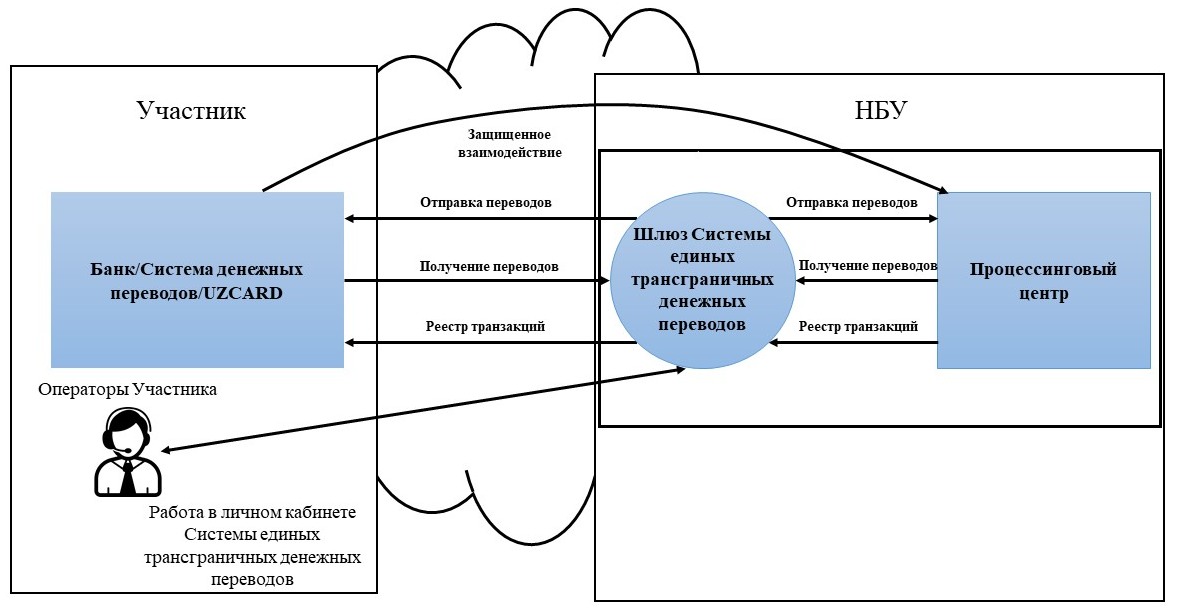 Верхнеуровневая схема технической интеграции и взаимодействия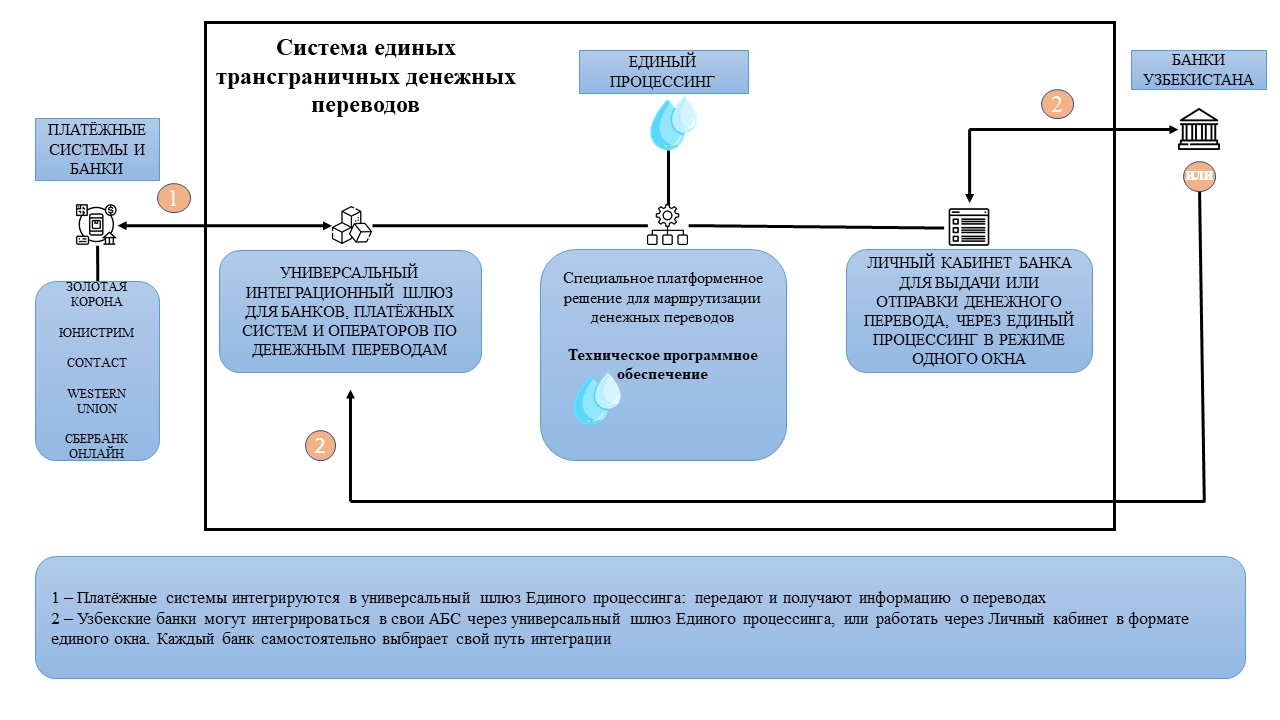 Сценарии использования пилотируемой системыПилотируемая система должна выполнять следующие сценарии:Отправка платежей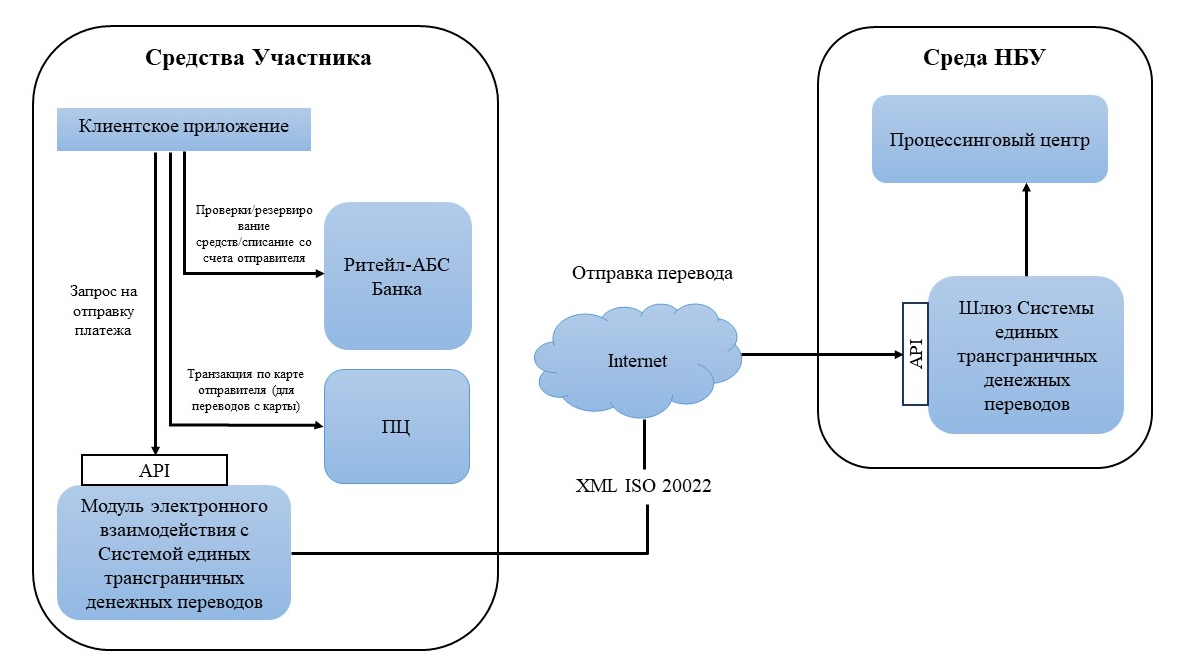 Модуль электронного взаимодействия с сервисом Системы единых трансграничных денежных переводов должен иметь возможность формировать запросы от любых клиентских приложений Участников. Запрос должен содержать основные параметры платежа: идентификационные данные получателя, сумму перевода и валюту платежа, токен безопасности. Модуль должен формировать запрос в формате Системы единых трансграничных денежных переводов (XML ISO 20022), устанавливать защищенное соединение и передавать запрос. При получении запроса Система единых трансграничных денежных переводов должна осуществлять поиск получателя и определять возможности зачисления средств на стороне Участника получателя перевода. При получении от Системы единых трансграничных денежных переводов положительного ответа о проведении операции модуль должен передавать положительный ответ в АБС банка. В АБС регистрируются бухгалтерские документы, которые далее проходят соответствующие этапы обработки.Зачисление платежа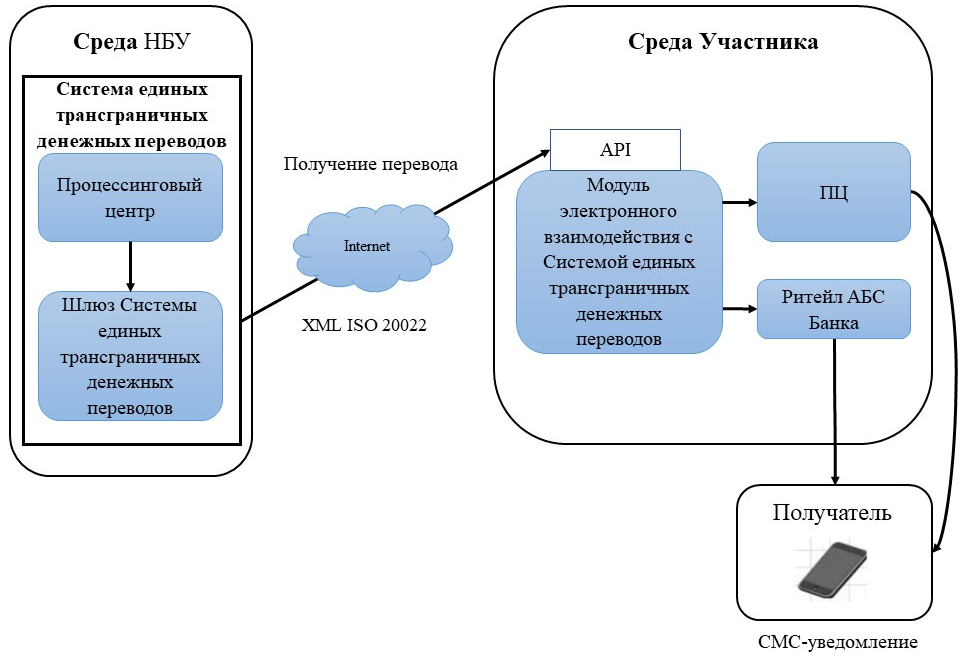 Система единых трансграничных денежных переводов передает модулю электронного взаимодействия запрос на проведение платежа. После того как процессинг выгрузит данные о платежах в АБС, будут созданы документы по платежу.Учет переводов и сверка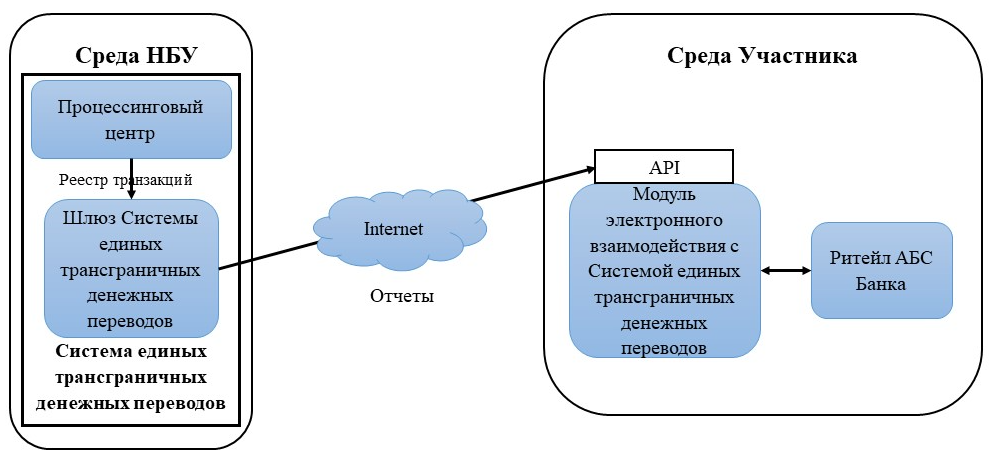 Для проверки, что все исходящие и входящие транзакции были корректно отражены на стороне Системы единых трансграничных денежных переводов и Участников, процессинговый центр НБУ должен формировать реестр транзакций. Этот реестр транзакций попадает в сервис Системы единых трансграничных денежных переводов, где происходит его обработка в результате чего, формируются соответствующие отчёты. Происходит загрузка этих отчётов в АБС Участника и автоматическая квитовка. В случае успешного прохождения квитовки в АБС Участника производятся окончательные расчеты.Перевод и получение средствКлиент-отправитель обращается в любой удобный для него банк участника (Отправителя);Вносит необходимую сумму для перевода, предоставляя идентификационную информацию Получателя;Участник (Отправитель) по итогам оформления перевода формирует токен безопасности и отправляет его получателю;Получатель с полученным токеном безопасности и необходимыми документами для его идентификации, обращается в любой банк участника (получателя);Участник (получатель) по итогам получения необходимой идентификационной информации и токена безопасности выдает средства получателю.«Онлайн» переводВ рамках пилотного проекта Исполнитель должен реализовать и продемонстрировать сценарий перевода денежных средств с мобильного приложения системы денежных переводов напрямую на карту получателя HUMO/Uzcard.Краткие сведения об объекте пилотированияНациональный банк внешнеэкономической деятельности Республики Узбекистан (Узнацбанк) - универсальный коммерческий банк Узбекистана, создан в сентябре 1991 г.; является крупнейшим банком страны по объёму активов, сочетающим функции проектного финансирования, универсального коммерческого, инвестиционного и сберегательного банков.Узнацбанк является универсальным коммерческим банком, предоставляющим весь спектр банковских услуг, включая инвестиционный бизнес, проектное и внешнеторговое финансирование, управление активами, расчётно-кассовое обслуживание частных и корпоративных клиентов, ипотечное и потребительское кредитование. Банк обладает разветвлённой филиальной сетью.В настоящий момент, стратегическая цель банка выйти на качественно новый путь развития - банк расширяет свою клиентскую базу юридических лиц, стремится к качественному улучшению банковского сервиса и расширению ассортимента предлагаемых услуг.В миссии Банка заявлены задачи по созданию финансового института, способного на уровне международных стандартов обслуживать внешнеторговые операции отечественных компаний, содействовать повышению экспортного потенциала страны, привлекать в экономику Узбекистана иностранные инвестиции, передовые технологии. По сути, сегодня Узнацбанк является «визитной карточкой» банковской системы страны на международных финансовых рынках. Опираясь на консервативную, взвешенную политику, Банк выработал эффективные механизмы управления, стратегию роста. Это позволило ему уверенно и динамично развиваться, добившись прочной репутации профессионального финансового института, надежного партнера своих клиентов.Банк стал активным проводником рыночных преобразований. Оптимально сочетая функции банка проектного финансирования, универсального коммерческого, инвестиционного и сберегательного банков, Узнацбанк способствует успешному вхождению Узбекистана в рыночную экономику. В настоящий момент Банк оперирует развитой филиальной сетью, состоящей из Республиканского аппарата и 73 филиалов.Срок и место выполнения услугСрок выполнения услуг – не более 100 рабочих дней.Место выполнения услуг: Республика Узбекистан 100084, г. Ташкент, проспект А.Темура, 101. Условия и результаты выполнения услугВыполнение услуг предусматривает формирование Проектной команды со стороны Исполнителя с наделением достаточных полномочий.Результаты выполненных услуг в полном объеме должны соответствовать требованиям и качеству работ в соответствии с настоящим техническим заданием.После проведения работ по демонстрации функций пилота и предоставления документов по целевой архитектуре, функциональным требованиям и требованиям к аппаратному комплексу, Заказчик и Исполнитель проводят совместную проверку результатов оказанных услуг, согласно Технического задания проекта и подписывают акт об оказанных услугах.Все отчетные материалы предоставляются на русском языке в электронном варианте.Условия оплатыПредоплата 30% от общей стоимости контракта в течение 10 банковских дней с момента вступления контракта в силу, оплата оставшихся 70% в течение 10 банковских дней после подписания Акта об оказанных услугах.Требования к безопасности выполнения работ и оказания услуг и их результатовС целью защиты информации и программных средств от несанкционированного доступа и действия вредоносных программ (компьютерных вирусов и вредоносных скриптов) при доработке существующего комплекса Заказчика, Заказчиком и Исполнителем должны быть предприняты организационные, правовые, технические и технологические меры, направленные на предотвращение возможных несанкционированных действий по отношению к программным средствам и устранение последствий этих действий.  Обеспечение защиты информации должна соответствовать требованиям национальных стандартов:  • O'z DSt 2927:2015 «Информационная технология. Информационная безопасность. Термины и определения»;  • O‘z DSt ISO/IEC 27001:2016 Информационные технологии. Методы обеспечения безопасности системы управления информационной безопасностью. Требования;  • O‘z DSt ISO/IEC 27002:2016 Информационная технология. Методы обеспечения безопасности. Практические правила управления информационной безопасностью. Требования по передаче заказчику технических и иных документов по завершению и сдаче результатов услугАкт об оказанных услугах.Дополнительные требования к услугамДополнительные требования не предъявляются.ЦЕНОВАЯ ЧАСТЬПРОЕКТ ДОГОВОРАПроект договора для отечественных участников отбораДОГОВОР № _____Проект договора не является окончательным, в него могут быть внесены изменения, дополнения в процессе переговоровг.Ташкент								 «____» _______ 2022 г.АО «Национальный банк внешнеэкономической деятельности Республики Узбекистан», именуемый в дальнейшем «Заказчик», в лице ______________________ действующего на основании _________________ №_______ от ___. ___. _____г., с одной стороны, и ________________________________________________________________________, именуемый в дальнейшем «Исполнитель», с другой стороны, при совместном упоминании именуемые «Стороны», заключили настоящий договор о нижеследующем:1. ПРЕДМЕТ ДОГОВОРА1.1. Исполнитель обязуется оказать по заданию Заказчика услуги на проведение пилота по проекту «Создание платёжной системы «Единые трансграничные денежные переводы» на базе процессингового центра АО «Узнацбанк», указанные в Приложении №1 (далее – Услуги) и сдать их результаты Заказчику, а Заказчик обязуется принять результаты Услуг и оплатить их.1.2 Исполнитель обязуется оказать Услуги согласно перечню, указанного в Приложении № 1 к настоящему договору.1.3. Общий срок оказания услуг – 100 банковских дней с даты поступления предоплаты согласно пункту 2.2.1. настоящего Договора.1.4. Результат Услуг будет предоставлен Заказчику в форме Отчета (далее Отчет) на русском языке.1.5. Услуги считаются оказанными в полном объеме и удовлетворяющими требованиям Заказчика после подписания Акта приема-сдачи результатов оказанных услуг Заказчиком.2. ЦЕНА ДОГОВОРА И ПОРЯДОК РАСЧЕТОВ.2.1. Стоимость Услуг Исполнителя составляет _______ узбекских сум, 00 тн, с учетом НДС.2.2. Оплата за оказанные услуги производится в _______________ в следующем порядке:2.2.1 Предоплата 30% в течение 10 банковских дней после подписания договора.2.2.2. Оплата 70% (семидесяти процентов) от стоимости Договора производится в течение 10 (десяти) банковских дней после подписания акта об оказанных услугах;2.3. Моментом оплаты считается поступление денежных средств на расчетный счет Исполнителя.  3. ПОРЯДОК СДАЧИ И ПРИЁМКИ УСЛУГ3.1. Срок оказания Услуг Исполнителем и сдача результата Заказчику составляет не более 100 банковских дней с даты поступления предоплаты на расчетный счет Исполнителя, при условии своевременного и полного предоставления запрашиваемой Исполнителем информации и получения комментариев к разработанным Исполнителем материалам, а также исполнения рекомендаций Исполнителя, что является необходимым для оказания услуг в рамках настоящего договора. В случае несвоевременного или неполного предоставления такой информации или исполнения рекомендаций, необходимых для оказания Услуг, исчисление срока оказания Услуг приостанавливается на соответствующий период. В случае каких-либо непредвиденных обстоятельств, влияющих на возможность завершения оказания Услуг в согласованные сроки, Исполнитель незамедлительно информирует о таких обстоятельствах Заказчика, и Стороны согласовывают перенос срока начала и завершения оказания Услуг.До начала оказания услуг стороны согласовывают «дорожную карту», в которой определяют конечный график оказания услуг и результат согласно приложению № 1 к настоящему Договору.В случае каких-либо непредвиденных обстоятельств, влияющих на возможность   исполнения Заказчиком своих обязательств по приемке услуг в согласованные сроки, Заказчик незамедлительно информирует о таких обстоятельствах Исполнителя, и Стороны согласовывают перенос даты сдачи Исполнителем результата оказания Услуг   Заказчику. В случае, если вынужденный простой начала оказания Услуг по вине Заказчика продлился более 20 календарных дней, то Исполнитель вправе отказаться от оказания Услуг в одностороннем порядке без возврата оплаченной к этому моменту суммы, о чем составляется письменное уведомление и направляется на юридический адрес Заказчика, указанный в настоящем Договоре В случае досрочного оказания Услуг Заказчик досрочно принимает Услуги.В случае, когда невозможность исполнения настоящего Договора   возникла по вине Заказчика, в том числе если Заказчик по каким-либо причинам не в состоянии исполнить предписания Исполнителя, которые влияют на дальнейшее исполнение условий Договора со стороны Исполнителя, стоимость Услуг, указанная в пункте 2.1. настоящего Договора, подлежит оплате в полном объеме. Каждый пункт Услуг, указанных в Приложении № 1 закрывается соответствующим экспертным документом. По итогам завершения оказания Услуг, Исполнитель предоставляет Заказчику отчеты, которые оценивается приемочной комиссией. Оценка проходит согласно техническому заданию к настоящему Договору. Приемочную комиссию в установленном порядке образует Заказчик.  После оценки Отчетов Этапа, Сторонами подписываются Акт об оказанных услугах. Отчеты, предоставляется Заказчику по форме, согласованной Сторонами. В случае если у Заказчика имеются   замечания по Отчетам или Акту об оказанных услугах, он обязан в течение 5 (пяти) рабочих дней после их получения, направить в адрес Исполнителя мотивированный отказ от приемки оказанных Услуг с указанием причин отказа и сроков для устранения недостатков. Немотивированный отказ от принятия Услуг не допускается. Предъявление Заказчиком мотивированного отказа от принятия Услуг допускается не более 2 (двух) раз.  В случае получения замечаний Заказчика Исполнитель обязуется осуществить требуемые доработки в соответствии с замечаниями Заказчика, если такие замечания соответствуют предмету настоящего Договора, применимому законодательству или профессиональной практике Исполнителя и не выходят за рамки Технического задания. Заказчик в течение 5 (пяти) рабочих дней со дня получения Акта об оказанных Услугах, подписанного Исполнителем, оформляет и направляет Исполнителю подписанный со своей стороны один экземпляр Акта об оказанных Услугах. В случае неполучения Исполнителем подписанного со стороны Заказчика Акта об оказанных Услугах или мотивированной претензии по Акту или Отчету по истечению 5 (пяти) рабочих дней, с момента получения   Заказчиком, Услуги считаются выполненными в сроки, указанные в Акте с надлежащим качеством, Отчет принятым, а Акт об оказанных услугах подписанным. В случае прекращения Услуг по инициативе Заказчика, оплата   Услуг производится в размере, указанном в пункте 2.1. настоящего Договора.Ответственность за принятие решений, касающихся практического применения результата Услуг или иным образом связанных с использованием результата Услуг, несет Заказчик. В случае если Исполнитель не имеет возможности исполнить свои обязательства в той форме, которая ожидалась, по обстоятельствам, не зависящим от него, он вправе по своему усмотрению и учитывая интересы Заказчика предоставить последнему рекомендации по дальнейшим действиям   в письменном виде, без изменения стоимости Услуг. В случае если в процессе оказания Услуг Сторонами будут выявлены отклонения от перечня Услуг, указанного в Приложении № 1 к настоящему Договору, вызванные объективными причинами, Стороны обязуются в разумный срок подписать Дополнительное соглашение к настоящему Договору.4. ПРАВА И ОБЯЗАННОСТИ СТОРОН4.1. Права и обязанности Исполнителя:4.1.1. Исполнитель вправе:- привлекать к выполнению Услуг третьих лиц;- самостоятельно определить способы оказания Услуг, с учетом интересов Заказчика;- требовать оплаты по цене, предусмотренной настоящим Договором; - не приступать к оказанию Услуг, а начатую Услугу приостановить при неисполнении Заказчиком встречных обязанностей по настоящему Договору и требовать возмещения убытков. 4.1.2. Исполнитель обязан:- передать Заказчику результат выполненных Услуг;- выполнить Услуги в срок, предусмотренный настоящим Договором.4.2. Права и обязанности Заказчика:4.2.1. Заказчик вправе: -контролировать ход оказания Услуг, выполняемой Исполнителем, не вмешиваясь в его деятельность; - назначить Исполнителю разумный срок для устранения недостатков, а в случае невыполнения этого требования отказаться от договора.4.2.2. Заказчик обязан:- уплатить Исполнителю обусловленную цену на условиях настоящего Договора; - предоставить Исполнителю и/или его специалистам необходимые для оказания Услуг по настоящему Договору аналитические материалы, необходимые документы и информацию, создать рабочую группу, обеспечить нахождение сотрудников на местах, предоставить все ресурсы и необходимые для оказания услуг и обеспечить все необходимые предпосылки для оказания услуг Исполнителем.- следовать рекомендациям Исполнителя, в целях своевременного и надлежащего исполнения последним своих обязательств по настоящему Договору;   - принять результат оказанных Услуг и в случае обнаружения недостатков немедленно заявить об этом Исполнителю;- в течение 5 (пяти) рабочих дней со дня получения от Исполнителя Акта об оказанных Услугах, вернуть Исполнителю подписанный экземпляр Акта или направить мотивированный отказ от приемки Услуг;-надлежащим образом исполнять другие обязательства по настоящему Договору.4.3. Заказчик не вправе без предварительного письменного согласия Исполнителя, прямо или косвенно, привлекать к найму на работу кого-либо из специалистов Исполнителя, задействованных в оказании Услуг, в период оказания Услуг и в течение 1 (одного) года после окончания их оказания или прекращения действия настоящего Договора.5. ОТВЕТСТВЕННОСТЬ СТОРОН5.1. За неисполнение своих обязательств по настоящему Договору Стороны несут имущественную ответственность в соответствии с действующим законодательством Республики Узбекистан.5.2. В случае просрочки в выполнении Услуг, против сроков, установленных настоящим Договором, Заказчик вправе взыскать с Исполнителя пеню в размере 0,1% неисполненной части обязательства за каждый день просрочки, но при этом общая сумма пени не должна превышать 10% стоимости просроченных в оказании Услуг.5.3. При несвоевременной оплате, Исполнитель вправе взыскать с Заказчика пеню в размере 0,1% суммы просроченного платежа за каждый день просрочки, но не более 10% суммы просроченного платежа.5.4. Уплата штрафных санкций не освобождает Стороны от выполнения своих обязательств по настоящему Договору.5.5. Ответственность Исполнителя перед Заказчиком в отношении любого реального ущерба, возникшего у Заказчика в результате виновных действий и ошибок Исполнителя, будет ограничиваться суммой, полученной Исполнителем в соответствии с настоящим Договором.5.6. В случае нарушения условий, изложенных в пункте 4.3. настоящего Договора, Заказчик обязуется уплатить Исполнителю штраф в размере 50 % от суммы настоящего Договора, за каждый случай такого нарушения, а также возместить Исполнителю причиненные убытки.5.7.  Заказчик не имеет право на удержания в одностороннем порядке, каких-либо сумм, штрафов, пеней, налогов и иных возмещений из сумм абонентских выплат подлежащих Исполнителю. Все такие удержания в одностороннем порядке стороной Заказчика будут рассматриваться как неосновательное обогащение.  Все такие удержания, указанные в настоящем пункте, могут быть произведены либо на основании дополнительного соглашения, подписанного сторонами настоящего Контракта, либо на основании исполнительного документа, выпущенного на основании вступившего в законную силу судебного решения не оспариваемого стороной Исполнителя.6. ФОРС-МАЖОРНи одна из сторон не является ответственной за частичное или полное невыполнение своих обязательств, если это невыполнение явилось следствием форс-мажорных обстоятельств, таких как пожар, землетрясение, войны, военные операции, забастовка, пандемии, чрезвычайные положения, ограничения в  передвижении по стране (карантин), введенные государственными органами и других факторов, которые могут повлиять на выполнение настоящего контракта, при условии, что эти обстоятельства прямо повлияли на выполнение обязательств. В этом случае срок выполнения контрактных обязательств продлевается на период действия таких обстоятельств. При наступлении обстоятельств, указанных в п. 6.1 настоящего Контракта, каждая из Сторон должна в течение 5 (Пяти) календарных дней известить о них в письменном виде другую Сторону. Сторона, ссылающаяся на обстоятельства непреодолимой силы по требованию другой Стороны, должна незамедлительно предоставить этой другой Стороне официальные документы, удостоверяющие наличие этих обстоятельств и, по возможности, дающие оценку их влияния на возможность исполнения Стороной своих обязательств по Договору.  Стороны могут обоюдно, без документа, указанного выше, согласовать наличие данного Форс-мажора, что позволяет приступать к процедуре данной статьи 6 Контракта. Не извещение либо несвоевременное извещение (согласно п. 6.2 выше) об обстоятельствах непреодолимой силы лишает соответствующую Сторону права ссылаться на них в обоснование неисполнения, либо ненадлежащего исполнения обязательств.Если указанные обстоятельства продолжаются более 6 месяцев, каждая Сторона имеет право на расторжение Контракта. В этом случае ни одна из Сторон не вправе требовать от другой возмещения своих убытков.   КОНФИДЕНЦИАЛЬНОСТЬ7.1. Настоящий Договор, информация и документация, получаемые в ходе реализации Договора, считаются конфиденциальными, и Стороны обязуются не разглашать их без письменного согласия другой Стороны. Стороны не будут без предварительного письменного согласия другой Стороны раскрывать прямо или косвенно какому-либо третьему лицу любую конфиденциальную информацию друг о друге. Для целей настоящего Договора термин "конфиденциальная информация" включает без ограничения любую информацию, прямо или косвенно затрагивающую, полученную или разработанную в ходе выполнения своих обязательств по настоящему Договору Сторонами.7.2. Несмотря на возврат конфиденциальной информации, и материалов, подготовленных на ее основе, обязательства Сторон в отношении соблюдения конфиденциальности по настоящему Договору сохраняют силу и после прекращения действия Договора.7.3. Любой Результат Услуг, представленный Заказчику, будет предоставлен Исполнителем исходя из того, что он будет служить только   интересам Заказчика информационным потребностям и не будет полностью или частично копироваться, упоминаться в отсылках или раскрываться (за исключением случаев, когда это делается   в целях внутреннего пользования) без   предварительного письменного согласия Исполнителя, которое может быть дано на определенных условиях.7.4. В случае если Заказчик обязан в соответствии с требованиями законодательства Республики Узбекистан или иного применимого законодательства или постановлений компетентного органа раскрыть любой Результат Услуг, информацию и/или предоставить материалы, полученные от Исполнителя (включая рекомендации, консультации, цитирование высказываний специалистов и руководителей Исполнителя), или информацию, полученную от других лиц, которая была подтверждена или согласована с Исполнителем, Заказчик обязан заблаговременно и в письменной форме уведомить Исполнителя о содержании, способе и форме такого раскрытия, за исключением случаев, когда применимые закон или иные постановления запрещают такого рода уведомления.8. РАЗРЕШЕНИЕ   СПОРОВ8.1. Стороны предпримут все меры к разрешению всех споров и разногласий, которые могут возникнуть из настоящего Договора или в связи с ним, дружеским путем.8.2. В случае невозможности достижения консенсуса, возникшие споры подлежат рассмотрению в Ташкентском межрайонном Экономическом суде Республики Узбекистан, в соответствии с законодательством Республики Узбекистан. 8.3. До передачи спора в суд, обязательно предъявление претензии, срок рассмотрения которой 20 календарных дней с момента получения другой стороной. 9. СРОК ДЕЙСТВИЯ И ПОРЯДОК РАСТОРЖЕНИЯ НАСТОЯЩЕГО ДОГОВОРА9.1. Настоящий Договор считается заключенным и вступает в силу с момента его подписания Сторонами и действует до полного исполнения обязательств сторонами.9.2. Стороны вправе досрочно расторгнуть настоящий Договор по взаимному соглашению, после письменного уведомления другой Стороны за 20 (двадцать) дней до даты расторжения. При расторжении настоящего Договора стороны подписывают оглашение о расторжении Договора, если условиями договора не предусмотрено иное.9.3. В случаях, когда оказание Услуг невозможно в силу обстоятельств, и за которые ни одна из Сторон не отвечает, или если невозможность оказания Услуг возникла по вине Заказчика, Договор считается прекратившим свое действие с даты направления Исполнителем Заказчику уведомления о прекращении оказания Услуг и расторжении Договора.10. АНТИКОРРУПЦИОННАЯ ОГОВОРКА10.1. При исполнении своих обязательств по настоящему Договору Стороны, их аффилированные лица, работники или посредники обязуются не осуществлять, прямо или косвенно, действий, квалифицируемых как дача/получение взятки, коммерческий подкуп, злоупотребление должностным положением, а также действий, нарушающих требования законодательства Республики Узбекистан, международных норм права и международных договоров Республики Узбекистан о противодействии легализации (отмыванию) доходов, полученных преступным путём, и иные коррупционные нарушения – как в отношениях между сторонами Договора, так и в отношениях с третьими лицами и государственными органами. Стороны также обязуются довести это требование до их аффилированных (взаимосвязанных) лиц, работников, уполномоченных представителей и посредников.10.2. Каждая из сторон Договора, их аффилированные (взаимосвязанные) лица, работники и посредники отказываются от стимулирования каким-либо образом работников или уполномоченных представителей другой стороны, в том числе путем предоставления денежных сумм, подарков, безвозмездного оказания в их адрес услуг или выполнения работ, направленных на обеспечение выполнения этим работником или уполномоченным представителем каких-либо действий в пользу стимулирующей его стороны.10.3. Под действием работника, осуществляемыми в пользу стимулирующей его стороны понимаются, в том числе:a)	предоставление неоправданных преимуществ по сравнению с другими контрагентами;b)	предоставление каких-либо гарантий;c)	ускорение существующих процедур;d)	иные действия, выполняемые работником в рамках своих должностных обязанностей, но не соответствующие принципам прозрачности и открытости взаимоотношений между сторонами.10.4. В случае возникновения у Стороны оснований полагать, что произошло или может произойти нарушение другой Стороной, ее аффилированными (взаимосвязанными) лицами, работниками, уполномоченными представителями или посредниками каких-либо обязательств, предусмотренных данной статьей, Сторона обязуется незамедлительно уведомить об этом другую Сторону в письменной форме и по адресу электронной почты, указанной в Договоре. В письменном уведомлении Сторона обязана сослаться на факты или предоставить материалы, достоверно подтверждающие или дающие основание предполагать, что такое нарушение произошло или может произойти.10.5. Сторона, получившая уведомление о нарушении каких-либо положений настоящей статьи, обязана рассмотреть уведомление и сообщить другой стороне об итогах его рассмотрения в течение 10 (десяти) рабочих дней с даты получения письменного уведомления.10.6. Стороны гарантируют осуществление надлежащего разбирательства по фактам нарушения положений настоящей статьи оговорки с соблюдением принципов конфиденциальности и применение эффективных мер по предотвращению возможных конфликтных ситуаций. Стороны гарантируют отсутствие негативных последствий как для уведомившей стороны в целом, так и для конкретных работников уведомившей стороны, сообщивших о факте нарушений.10.7. В случае подтверждения факта нарушения одной стороной положений настоящей статьи и/или неполучения другой стороной информации об итогах рассмотрения уведомления о нарушении, другая сторона имеет право расторгнуть настоящий Договор в одностороннем внесудебном порядке путем направления письменного уведомления не позднее чем за 30 (тридцать) календарных дней до даты прекращения действия настоящего Договора.11. ПРОЧИЕ УСЛОВИЯ.11.1. Настоящий Договор составлен в 2-х экземплярах, имеющих одинаковую юридическую силу, по одному экземпляру для каждой из Сторон11.2. Все изменения и дополнения, приложения к настоящему договору действительны только в случае, если они совершены в письменном виде, подписаны уполномоченными на то представителями обеих сторон и скреплены печатями.11.3. Настоящий Контракт вступает в силу с момента его подписания уполномоченными представителями Сторон / Настоящий Контракт считается заключенным с момента его подписания Сторонами, вступает в силу с момента регистрации его в уполномоченных органах Республики Узбекистан согласно действующему законодательству.11.4. Любая корреспонденция (уведомления и документы) в отношении настоящего Договора, в том числе связанные с его исполнением, изменением или расторжением, должны направляться в письменной форме. Любая корреспонденция, направляемая одной из Сторон другой Стороне, имеет юридическую силу только в том случае, если оно направлено по адресу, указанному в Договоре. Корреспонденция может быть вручено лично или направлено заказным письмом и будет считаться полученным:при вручении лично - на дату вручения;при отправке заказным письмом или частной курьерской доставкой - на дату, указанную в квитанции, подтверждающей доставку почтовой организацией связи или курьером.Стороны вправе осуществлять обмен информацией и документами, вести рабочую переписку по вопросам, связанным с исполнением Договора, направлять Результаты Услуг, Акты об оказании Услуг и иные документы, касающиеся Договора, по корпоративным электронным адресам, используя принадлежащие им корпоративные домены либо на используемый или указанный адрес электронной почты (в том числе публичный домен), при этом Заказчик признает и соглашается с тем, что Исполнитель не несет ответственности за конфиденциальность, сохранность и безопасность данных и информации при использовании Заказчиком подобного публичного домена.11.4. Стороны обязаны сообщить друг другу в письменной форме об изменениях своих почтовых адресов, адресов электронной почты, номеров телефонов, в противном случае, отправка на реквизиты, указанные в настоящем Договоре, будет считаться подтверждением доставки корреспонденции.11.5. Об изменении своих юридических адресов и банковских реквизитов, стороны оповещают друг друга в простой письменной форме, без подписания дополнительного соглашения.11.6. Условия, не оговоренные настоящим Договором, условия самого Договора, а также Приложения к нему, подлежат толкованию и регулированию в соответствии с законодательством Республики Узбекистан.12. Адреса, реквизиты и подписи сторонПриложение №1 к договору ___ от __.____.2022г.Перечень УслугПроект договора для иностранных участников отбораПредмет отбораПриобретение услуг на проведение пилота по проекту «Создание платёжной системы «Единые трансграничные денежные переводы» на базе процессингового центра АО «Национальный Банк внешнеэкономической деятельности Республики Узбекистан».Делимость лотаЛот не делимыйИсточник финансированияСобственные средства Стартовая цена7 455 250 000,00 (Семь миллиардов четыреста пятьдесят пять миллионов двести пятьдесят тысяч) сум без учета НДСУсловия оплатыПредоплата 30% от общей стоимости Договора в течение 10 банковских дней с момента вступления Договора в силу, оплата оставшихся 70% в течении 10 банковских дней после подписания Акта об оказанных услугах.Валюта платежа Для резидентов – узбекский СумДля нерезидентов – долл. СШАМесто оказания услугг. Ташкент, проспект Амира Темура, 101, Головной офис 
АО «Национальный банк внешнеэкономической деятельности Республики Узбекистан»Сроки оказания услугНе более 100 банковских дней.Срок действия предложения Не менее 90 дней с момента окончания приема предложений.Требования, предъявляемые к участникам отбораВ отборе могут принять участие как отечественные производители или поставщики (исполнители), так и иностранные производители или поставщики (исполнители), которым законодательством Республики Узбекистан не запрещено участвовать в осуществлении аналогичных поставок в Республики Узбекистан, выполнившие предъявляемые условия для участия в них, имеющие опыт поставки соответствующей продукции, закупаемого на конкурентной основе.Ответственный секретарь (либо рабочий орган) закупочной комиссии по проведению отбора Служба организации закупок АО «Национальный банк внешнеэкономической деятельности Республики Узбекистан» Контактное лицо: Мансуров А.Р.Телефон: +99878 147-15-27Email: AMansurov@nbu.uz1Общие положения.1.1Настоящая закупочная документация по отбору (далее – документация по отбору) разработана в соответствии с требованиями Закона Республики Узбекистан «О государственных закупках» от 22.04.2021 г. № ЗРУ-684 (далее - Закон).1.2Предмет отбора: Приобретение услуг на проведение пилота по проекту «Создание платёжной системы «Единые трансграничные денежные переводы» на базе процессингового центра АО «Национальный Банк внешнеэкономической деятельности Республики Узбекистан».1.3Основанием для реализации проекта является необходимость обеспечения бесперебойного предоставления услуг АО «Национальный Банк ВЭД РУ» и увеличение прибыли от оказываемых банковских услуг, в соответствии со следующими документами:1. Постановление Президента Республики Узбекистан № ПП-1730 от 21.03.2012 г «О мерах по дальнейшему внедрению и развитию современных информационно-коммуникационных технологий»;2. Постановление Президента Республики Узбекистан «О мерах по дальнейшему развитию и повышению устойчивости банковской системы Республики» от 12.09.2017 года № ПП-3270;3. Постановление Президента Республики Узбекистан «О дополнительных мерах по повышению доступности банковских услуг» от 23.03.2018 года № ПП-3620;3. Рапорт на имя Председателя Правления.1.4Стартовая цена отбора: 7 455 250 000,00 (Семь миллиардов четыреста пятьдесят пять миллионов двести пятьдесят тысяч) сум без учета НДС.Цены, указанные в предложении, не должны превышать стартовую цену.1.5Заседания закупочной комиссии проходят в очной форме в присутствии членов Закупочной комиссии. Очные заседания могут проводится в формате видеоконференций (телеконференций и т.п.). Закупочная комиссия имеет право голосовать на удалении с использованием информационно-коммуникационных технологий.1.6Основные понятия, использованные в настоящей документации по отбору:оператор электронной системы государственных закупок (далее - оператор) - специально уполномоченное юридическое лицо, оказывающее субъектам государственных закупок услуги, связанные с проведением закупочных процедур в электронных системах государственных закупок, определяемое Министерством финансов Республики Узбекистан;персональный кабинет - индивидуальная страница на специальном информационном портале, посредством которой субъектам государственных закупок обеспечивается доступ для участия в электронных государственных закупках, а также к размещению или получению необходимой информации;расчетно-клиринговая палата (далее - РКП) - структурное подразделение Оператора, обеспечивающее доступ к электронным закупкам участникам, способным выполнить обязательства по договорам, путем депонирования и учета их авансовых платежей;электронная система государственных закупок (далее - электронная система) - программный комплекс организационных, информационных и технических решений, обеспечивающих взаимодействие субъектов государственных закупок, проведение закупочных процедур в процессе электронных государственных закупок;электронная государственная закупка - форма осуществления государственной закупки субъектами государственных закупок посредством использования информационно-коммуникационных технологий.2Организаторы отбора2.1Заказчик: АО «Национальный банк внешнеэкономической деятельности Республики Узбекистан» (далее – «Заказчик»).2.2Ответственным секретарем (либо рабочим органом) закупочной комиссии по проведению отбора является:Служба организации закупок АО «Национальный банк внешнеэкономической деятельности Республики Узбекистан» (далее - «Рабочий орган»).Юридический адрес: Республика Узбекистан 100084, г. Ташкент, проспект А.Темура, 101. Контактное лицо: Мансуров А.Р. (далее - «Ответственный секретарь»).Телефон: +99878 147-15-27Email: AMansurov@nbu.uz2.3Договородержатель: АО «Национальный банк внешнеэкономической деятельности Республики Узбекистан»2.4Наименование оператора, который проводит отбор и ссылка его веб-сайта: УзРТСБ, etender.uzex.uz.2.5Отбор проводится закупочной комиссией по проведению отбора (далее – Закупочная комиссия), созданной Заказчиком, в составе не менее пяти членов.3Участники отбора3.1Участником электронного отбора (далее – участник) является физическое или юридическое лицо, являющееся резидентом или нерезидентом Республики Узбекистан, принимающее участие в отборе в качестве претендента на исполнение государственных закупок.3.2Участник имеет право:- доступа к информации о государственных закупках в объеме, предусмотренном законодательством;- подавать Заказчику или привлеченной им специализированной организации запросы и получать разъяснения по процедурам, требованиям и условиям проведения конкретных государственных закупок;- обжаловать в Комиссию по рассмотрению жалоб в сфере государственных закупок результаты отбора;- вносить изменения в предложения или отзывать их в соответствии с законодательством.3.3Участник обязан:- соблюдать требования законодательства о государственных закупках;- представлять предложения и документы, соответствующие требованиям документации по отбору, и нести ответственность за достоверность предоставленной информации;- раскрывать сведения об основном бенефициарном собственнике;- заключать в случае признания его победителем договор с Заказчиком в порядке и сроки, предусмотренные законодательством.Участник и его аффилированное лицо не имеют права участвовать в одном и том же лоте отбора.3.4Участник, имеющий конфликт интересов с Заказчиком, не может быть участником государственных закупок.4Допуск к отбору4.1Заказчик и участники осуществляют свое участие в отборе с использованием электронной цифровой подписи (далее - ЭЦП). Использование Заказчиками и участниками ЭЦП является основанием для признания действительности договора, заключенного в электронной системе.4.2Электронная система оператора осуществляет в автоматическом режиме:- допуск к электронным закупкам по каждому лоту в соответствии с суммой внесенного авансового платежа;- проведение электронных закупок;- определение исполнителя по результатам электронных закупок;- регистрацию сделки и формирование договора.4.3Допуск участников осуществляется посредством заполнения ими на портале анкеты-заявления участника в электронной форме.Допуск участников осуществляется при их соответствии следующим критериям:правомочность на заключение договора;отсутствие просроченной задолженности по уплате налогов и сборов;отсутствие введенных в отношении них процедур банкротства;отсутствие записи о них в Едином реестре недобросовестных исполнителей.Наличие выданной налоговыми органами ЭЦП определяет правомочность участника на заключение договора.Участник подтверждает в анкете-заявлении сведения об отсутствии введенных в его отношении процедур банкротства, а также отсутствии у него просроченной задолженности по уплате налогов и сборов.После заполнения анкеты-заявления участником электронной системой проверяются данные Единого реестра недобросовестных исполнителей для установления факта отсутствия в нем записи об участнике.Оператор:- открывает участникам отдельные лицевые счета в РКП;- создает участникам персональные кабинеты.5Порядок участия в отборе и представления обеспечения предложения5.1Для участия в отборе участник:- проходит регистрацию на сайте etender.uzex.uz 
и заполняет необходимые разделы на странице регистрации (тип клиента, личная информация, контактные данные). Индивидуальный предприниматель и резидент смогут зарегистрироваться в системе только с помощью электронной цифровой подписи (ЭЦП);- после завершения процесса регистрации в РКП открывается лицевой счет для участника. Участники участвуют в электронных государственных закупках при наличии достаточной суммы авансового платежа на их лицевых счетах в РКП;- после подробного ознакомления с условиями отбора, участник подает заявку на участие в отборе и заполняет необходимую информацию на странице «Общая информация», в разделах «Товары и предметы», «Требования».Если во время ввода информации в разделе «Требования» поставщика просят предоставить подтверждающий документ по какому-нибудь требованию, данный документ должен быть загружен в виде файла.6Порядок оценки предложений6.1При проведении отбора в определенный закупочной комиссией срок электронная система в автоматическом режиме предоставляет доступ к электронным документам, размещенным участниками и составляющим их предложения.Прикрепленные участником файлы должны соответствовать сведениям, указанным в его предложении, а также электронные поля электронной системы должны быть заполнены участником.Электронная система проверяет соответствие предложенной цены участника стартовой цене, заполнены ли электронные поля и наличие прикрепленных файлов. В случаях, когда предложенная участником цена превышает стартовую цену, а также при наличии незаполненных полей или не полных прикрепленных файлов, система отклоняет предложение участника с указанием причин отклонения. Проверка соответствия сведений в прикрепленных файлах сведениям, указанным предложении участника, осуществляется ответственным секретарем закупочной комиссии.6.2Оценка предложений осуществляется в следующей последовательности:- проверка оформления предложения в соответствии с требованиями, указанными в документации по отбору;- оценка соответствия участника квалификационным требованиям;- оценка технической части предложения;- оценка ценовой части предложения.При этом система обеспечивает последовательное раскрытие информации, содержащейся в квалификационной, технической и ценовой частях предложения не ранее подведения итогов оценки предыдущей части предложения.6.3Перечень документов, оформлямых участниками отбора представлен в приложении №1 (формы №1,2,3,4,5,6) к настоящей инструкции.6.4Оценка предложений и определение победителя отбора производятся на основании последовательности, порядка, критериев 
и метода, изложенных в документации по отбору (Приложение № 2).6.5Участник отстраняется от участия в отборе, если:- о нем имеется запись в Едином реестре недобросовестных исполнителей;- у него имеется просроченная задолженность по уплате налогов и сборов;- в отношении него введены процедуры банкротства;- участник не соответствует квалификационным, техническим и коммерческим требованиям документации по отбору;- участник прямо или косвенно предлагает, дает или соглашается дать любому нынешнему либо бывшему должностному лицу или работнику Заказчика или другого государственного органа вознаграждение в любой форме, предложение о найме на работу либо любую другую ценную вещь или услугу с целью повлиять на совершение какого-либо действия, принятие решения или применение какой-либо закупочной процедуры Заказчика в процессе государственных закупок;- участник совершает антиконкурентные действия или в нарушение законодательства имеет конфликт интересов, а также при выявлении случаев аффилированности;- участником не представлено заявление по недопущению коррупционных проявлений;- у участника не имеется правомочность на заключение договора; - участники не предоставили пакет необходимых документов в установленный срок или пакет документов, представленный в срок, не соответствует требованиям документации по отбору;- установлена недостоверность информации, содержащейся в документах, представленных участником отбора.Решение об отстранении участника от участия в закупочных процедурах и его причины заносятся в отчет о закупочных процедурах, и о них незамедлительно сообщается соответствующему участнику.6.6Предложение участника признается надлежаще оформленным, если оно соответствует требованиям Закона и документации по отбору. Решение ответственного секретаря закупочной комиссии о признании предложения участника надлежаще или не надлежаще оформленным с обоснованием причин такого решения подлежит утверждению закупочной комиссией.Решение о несоответствии предложения участника требованиям с указанием причин такого решения направляется в персональный кабинет участника в день принятия такого решения.6.7Если участники отбора представят предложения в разных валютах, суммы предложений при оценке будут пересчитаны в единую валюту по курсу Центрального банка Республики Узбекистан на дату оценки с ценовой частью предложения.При этом, отечественные участники должны предоставить ценовые предложения исключительно в национальной валюте6.8Срок рассмотрения и оценки предложений участников отбора не может превышать 10 (десять) рабочих дней с момента окончания подачи предложений.7Подача предложения для участия в отборе7.1Предложение на участие в отборе составляется на русском языке или на узбекском языке и по мере необходимости на других языках.7.2При проведении отбора участники подают свои предложения в виде электронных документов через свой персональный кабинет не позднее срока, определенного в объявлении о проведении отбора.Каждый размещенный электронный документ утверждается электронной цифровой подписью участника.7.3Вместе с предложением участники могут размещать в виде файлов эскизы, рисунки, чертежи, фотографии и иные документы.При этом предложения участников представляются посредством прикрепления документов в соответствии с шаблонами в электронной системе. Указанные участником сведения должны соответствовать сведениям, содержащимся в прикрепленных документах.7.4До наступления срока окончания подачи предложений, не допускается их просмотр участниками отбора, в том числе ответственным секретарем и членами закупочной комиссии, за исключением участника, подавшего данные предложения. Ответственность за исполнение данного требования несет оператор.7.5Участник отбора:- вправе подать только одно предложение на один лот;- несет ответственность за подлинность и достоверность представляемых информации и документов; - до срока окончания подачи предложений вправе отозвать поданное предложение или внести в него изменения.7.6Прием электронной системой предложений прекращается с наступлением срока и времени, указанного в опубликованном объявлении.7.7Техническое предложение участника должно содержать следующие документы:техническое предложение на предлагаемую услугу в соответствии с формой №6, прилагаемой к данной инструкции;Наличие в штате сертифицированных специалистов (не менее 3-х), имеющих необходимый опыт для реализации данного проекта;Предлагаемая Исполнителем платформа или ключевые модули (компоненты) предлагаемого решения должны иметь успешные внедрения по транзакции денежных средств в банках Республики Узбекистан, подтвержденные рекомендательными письмами. (не менее 2х);Наличие постоянного офиса на территории Республики Узбекистан.Исполнитель в рамках пилотного проекта должен предоставить полностью работоспособное решение, при необходимости включающее в себя все необходимые лицензии для реализации функций согласно Технического задания проекта.7.8Ценовое предложение участника вносится в соответствующий раздел электронной системы.8Продление срока предоставления предложений8.1В случае необходимости Заказчик может продлить срок представления предложений, который распространяется на всех участников или обратиться к участникам с предложением о продлении срока действия их предложений на определенный период по решению закупочной комиссии.8.2Заказчик по согласованию с закупочной комиссией вправе принять решение о внесении изменений в документацию по отбору не позднее чем за один рабочий день до даты окончания срока подачи предложений на участие в отборе. Изменение наименования товара (работы, услуги) не допускается. При этом срок окончания подачи предложений в этом отборе должен быть продлен не менее чем на десять рабочих дней с даты внесения изменений в документацию по отбору. Одновременно с этим вносятся изменения в объявление о проведении отбора, если была изменена информация, указанная в объявлении.9Подведение итогов отбора9.1В зависимости от условий, определенных документацией по отбору, электронная система в автоматическом режиме определяет в качестве победителя:- участника, предложение которого набрало наибольшее совокупное количество баллов с учетом оценки технической и ценовой частей предложения.Определение резервного исполнителя осуществляется в порядке установленным настоящим пунктом.9.2Отбор признается несостоявшимся:- если в отборе принял участие один участник или никто не принял участие;- если на этапе технической оценки закупочная комиссия отклонила все предложения или только одно предложение соответствует требованиям документации по отбору.В этом случае, Заказчик обязан провести отбор повторно в таких же условиях, установленных в документации по отбору, критериях и требованиях к товарам (работам, услугам).9.3По итогам оценки предложений Секретарь закупочной комиссии, на основании имеющихся в системе шаблонов, направляет на утверждение членам закупочной комиссии.Члены закупочной комиссии утверждают оценки, используя свои электронные цифровые подписи. Электронный протокол опубликовывается на портале в автоматическом режиме.9.4Любой участник отбора после публикации протокола рассмотрения и оценки предложений вправе направить Заказчику запрос о предоставлении разъяснений результатов отбора через чат. В течение трех рабочих дней с даты поступления такого запроса Заказчик обязан представить участнику отбора соответствующие разъяснения через чат.10Прочие условия10.1Участник отбора вправе направить Заказчику через открытый электронный чат запрос о даче разъяснений положений документации по отбору не позднее, чем за два рабочих дня до даты окончания срока подачи предложений. В течение двух рабочих дней с даты поступления указанного запроса Заказчик обязан отправить через открытый электронный чат разъяснения положений документации по отбору, если указанный запрос поступил к Заказчику не позднее чем за два рабочих дня до даты окончания срока подачи предложений. Разъяснения положений документации не должны изменять ее сущность.10.2Участник отбора до срока окончания подачи предложений вправе отозвать поданное предложение или внести в него изменения.10.3Заказчик имеет право отменить отбор в любое время до акцепта выигравшего предложения. Заказчик в случае отмены отбора публикует обоснованные причины данного решения 
на специальном информационном портале через электронную систему в течение трех рабочих дней после принятия такого решения.11Заключение договора11.1Договор по результатам проведения отбора заключается на условиях, указанных в документации по отбору и предложении победителя отборап.11.2В случае отказа победителя от заключения договора и если определен резервный победитель, право заключения договора и исполнения обязательств по нему переходит к резервному победителю. При этом с резервным победителем заключается договор по цене, предложенной победителем (за исключением случаев, когда цена, предложенная резервным победителем, ниже цены, предложенной победителем), или он может отказаться от заключения договора. Если резервный победитель не определен или резервный победитель отказался от заключения договора, заказчик проводит новый электронный отбор.№Документы и сведения, оформляемые участниками для участия в отборе ПримечаниеОснование для отстранения участника1Заявка для участия в электронном отборе на имя председателя Закупочной комиссии (форма №1)Оформляется согласно Форме №1По решению закупочной комиссии2Гарантийное письмо, свидетельствующее, о том, что:2.1- участник не находится в стадии реорганизации, ликвидации;- участник не находится в состоянии судебного или арбитражного разбирательства с заказчиком;- у участника отсутствуют ненадлежаще исполненные обязательства по ранее заключенным договорам;Оформляется согласно Форме № 2По решению закупочной комиссии2.2- в отношении участника отсутствуют введенные процедуры банкротства.Оформляется согласно Форме № 2Статья 42 Закона3Общая информация об участнике отбораОформляется согласно Форме № 3По решению закупочной комиссии4Информация о финансовом положении участникаОформляется согласно Форме № 4По решению закупочной комиссии5Информация об отсутствии просроченной задолженности по уплате налогов и сборовПредоставляется справка от уполномоченного органа, при наличии просроченной задолженности участник отстраняется от участия в отбореСтатья 42 Закона6Заявление по недопущению коррупционных проявленийОформляется согласно Форме №5Статья 67 Закона7Оффшорные зоныПри регистрации участника и/или банка участника в оффшорных зонах, участник не допускается к следующему этапуПо решению закупочной комиссии8Единый реестр недобросовестных исполнителейПри наличии записи об участнике в едином реестре недобросовестных исполнителей, участник не допускается к следующему этапуСтатья 42 Закона9Конфликт интересовУчастники, у которых имеются случаи конфликта интересов и аффилированности не допускаются к следующему этапуСтатья 46 Закона1Полное наименование юридического лица, с указанием организационно-правовой формы2Сведение о регистрации (дата регистрации, регистрационный номер, наименование регистрирующего органа)3Юридический адрес4Контактный телефон, факс, е-mail5Полные банковские реквизиты6Основные направления деятельности7Информация об учредителяхАКТИВ2019 г.2020 г.2021 г.ПАССИВ2019 г.2020 г.2021 г.I. Долгосрочные активыI. Долгосрочные активыI. Долгосрочные активыI. Долгосрочные активыI.Источники собствен. средствI.Источники собствен. средствI.Источники собствен. средствI.Источники собствен. средствОсновные средства (остаточ. стоимость)Уставной капиталНематериальные активы(остаточ. стоим.)Нераспределенная прибыль (непокрыт. уб.)Целевые поступленияЦенные бумаги                    II.Обязательства                    II.Обязательства                    II.Обязательства                    II.ОбязательстваКапитальные вложенияДолгосрочные обязательства, займыИнвестицииКредиторская задолженность всего:II.Текущие активыII.Текущие активыII.Текущие активыII.Текущие активыв том числе просроченнаяПроизводств. запасыв том числе задолженность по бюджетуНезавершенное производствов том числе задолженность по оплате трудаГотовая продукцияТоварыв том числе задолженность по оплате трудаДебиторская задолженность в том числе задолженность по оплате трудаДенежные средстваПрочие текущие активыВсего по активу баланса(разделы  I.+ II.)Всего по пассиву баланса(разделы  I.+ II.)Наименование2019г.2020г.2021г.1.Чистая выручка от реализации2.Себестоимость реализованной продукции4. Административные расходы5.Прочие расходы6. Прочие доходы7. Прибыль до уплаты налога на доход8. Налог на доход9. Прибыль (убыток)№Наименование предмета услугиНаименование Покупателя, его адрес и контактная информацияДата оказания услугПримечание№КритерийОценкаОбязательностьПримечание1Заявка для участия в отборе на имя председателя Закупочной комиссии (форма №1)Имеется – 6 баллНе имеется - 0КритичноОформляется согласно Форме №12Гарантийное письмоИмеется – 6 баллНе имеется - 0КритичноОформляется согласно Форме № 23Общая информация об участнике отбораИмеется – 6 баллНе имеется - 0КритичноОформляется согласно Форме № 34Финансовое положение участникаИмеется – 6 баллНе имеется - 0КритичноОформляется согласно Форме № 45Заявление по недопущению коррупционных проявленийИмеется – 6 баллНе имеется - 0КритичноОформляется согласно Форме №5№КритерийОценкаПримечание1Соответствие технической части документации по отборуСоответствует - 40 баллНе соответствует - 0 баллОформляется согласноФорме № 6Если предложениеучастника не соответствуеттребованиям техническойчасти документации поотбору, то участникотстраняется№КритерийОценкаПримечание1Количественный показатель ценового предложения Наименьшая цена – наивысший балл.Наивысшая цена – наименьший баллУвеличение цены в процентном соотношении к наименьшей цене оценивается как аналогичное понижение в процентном соотношении к проставленным, за наименьшую цену баллам.№КритерийОценка1Количественный показатель технико- квалификационной части70%2Количественный показатель ценовой части30%1Стартовая цена7 455 250 000,00 сум без учета НДС2Источник финансированияСобственные средства3Условия оплаты Предоплата 30% от общей стоимости Договора в течение 10 банковских дней с момента вступления Договора в силу, оплата оставшихся 70% в течении 10 банковских дней после подписания Акта об оказанных услугах.4Валюта платежаДля резидентов – узбекский СумДля нерезидентов – долл. США5Место оказания услугг. Ташкент, проспект Амира Темура, 101, Головной офис АО «Национальный банк внешнеэкономической деятельности Республики Узбекистан»6Сроки оказания услуг не более 100 банковских дней.7Срок действия предложенияне менее 90 дней с момента окончания приема предложенийЗаказчик:____________________________________________________________________________________________________________________Директор_____________   _______________Главный бухгалтер____________   ________________Исполнитель:____________________________________________________________________________________________________________________Директор_____________   _______________Главный бухгалтер____________   ______________Наименование услугиКол-во СтоимостьДоговор № г. Ташкент                      «__» _____ 2022г.АО «Национальный банк внешнеэкономической деятельности Республики Узбекистан», именуемый в дальнейшем «Заказчик», в лице ____________________________  действующего на основании доверенности _____________________ с одной стороны, и ____________________________, именуемый в дальнейшем «Исполнитель», в лице директора __________________________, действующего на основании Устава, с другой стороны, при совместном упоминании именуемые «Стороны», заключили настоящий договор о нижеследующем:1. ПРЕДМЕТ ДОГОВОРАИсполнитель по заданию Заказчика оказывает услуги на проведение пилота по проекту «Создание платёжной системы «Единые трансграничные денежные переводы» на базе процессингового центра АО «Узнацбанк», в соответствии с Приложением №1 (далее – Услуги).Срок выполнения услуг - 100 банковских дней согласно п.3.1. настоящего Договора.Место оказания услуг – Республика Узбекистан, г. Ташкент, либо удаленно. Место оказания услуг указывается в соответствующих Актах об оказанных услугахРезультаты Услуг, приведенных в Приложении № 1, предоставляются как указано в пунктах 3.7.,3.8. настоящего Договора, в форме, согласованной Сторонами, на русском языке в двух экземплярах. Услуги считаются оказанными в полном объеме и удовлетворяющими требованиям Заказчика с момента подписания Акта приема-сдачи результатов оказанных услуг Заказчиком.2. ЦЕНА ДОГОВОРА И ПОРЯДОК РАСЧЕТОВ.Валюта по настоящему Договору установлена в долларах США. Общая стоимость услуг по настоящему Договору составляет _______________. Оплата по настоящему Договору осуществляется прямыми банковскими переводами в следующем порядке: Первый платеж в размере 30 % (тридцати процентов) от общей стоимости Договора Заказчик оплачивает на счет Исполнителя, указанный в реквизитах сторон в течение 10 (десяти) банковских дней с даты вступления в силу настоящего договора;Оплата в размере 70 % (семьдесят процентов) от стоимости Договора Заказчик оплачивает в течение 10 (десяти) банковских дней с даты подписания Акта об оказанных услугах по окончании оказания Услуг;Моментом оплаты считается списание денежных средств с расчетного счета Заказчика, при этом Заказчик по запросу Исполнителя обязуется предоставить подтверждения совершения транзакции денежных средств в виде SWIFT-подтверждения.Банковские расходы, связанные с исполнением данного Договора на территории Республики Узбекистан, несет Заказчик, вне территории Республики Узбекистан все банковские расходы несет Исполнитель.Стоимость Услуг по настоящему Договору, не включает в себя налог на добавленную стоимость.Расчеты с Исполнителем производятся без удержания налога на доходы нерезидента, взимаемого у источника выплаты в Республике Узбекистан, в соответствии с Соглашением между Правительством Республики Узбекистан и _________, при условии предоставления Исполнителем Заказчику документа, подтверждающего налоговое резидентство в _________ в соответствующем виде, предусмотренным Налоговым Кодексом Республики Узбекистан, выданного компетентным органом _____________, с указанием периода времени резидентства на который выдан документ.В случае оказания Исполнителем услуг более чем _______ (___________________) календарных дня на территории Заказчика в течение последовательного двенадцатимесячного периода в соответствии с Налоговым Кодексом РУ и Соглашением между Правительством Республики Узбекистан и Правительством ______________________такая деятельность Исполнителя может признаваться его постоянным учреждением на территории Республики Узбекистан. При этом налоги, возникающие вследствие признания деятельности Исполнителя постоянным учреждением, будут удерживаться Заказчиком и оплачиваться в бюджет Республики Узбекистан самостоятельно при условии предварительного письменного уведомления Исполнителя не менее, чем за 10 каледараных дней, если только Исполнитель не предоставит справку о поставке его на учет в качестве постоянного учреждения в налоговых органах Республики Узбекистан. В таком случае возникающие налоги, указанные в настоящем пункте, будут оплачиваться Исполнителем самостоятельно.ПОРЯДОК СДАЧИ И ПРИЁМКИ УСЛУГСрок оказания Услуг Исполнителем и сдача результата Заказчику составляет не более 100 банковских дней с даты поступления предоплаты на расчетный счет Исполнителя, при условии своевременного и полного предоставления запрашиваемой Исполнителем информации и получения комментариев к разработанным Исполнителем материалам, а также исполнения рекомендаций Исполнителя, что является необходимым для оказания услуг в рамках настоящего Договора. Датой начала оказания услуг является дата поступления предоплаты на расчетный счет Исполнителя.В случае каких-либо непредвиденных обстоятельств, влияющих на возможность завершения оказания Услуг в согласованные сроки, Исполнитель незамедлительно информирует о таких обстоятельствах Заказчика, и Стороны согласовывают перенос срока начала и завершения оказания Услуг.В случае каких-либо непредвиденных обстоятельств, влияющих на возможность исполнения Заказчиком своих обязательств по приемке услуг в согласованные сроки, Заказчик незамедлительно информирует о таких обстоятельствах Исполнителя, и Стороны согласовывают перенос даты сдачи Исполнителем результата оказания Услуг Заказчику.В случае, если вынужденный простой с начала оказания Услуг (исключение форс-мажорные обстоятельства) по вине Заказчика продлился более 20 (двадцать) банковских дней, Исполнитель вправе отказаться от оказания Услуг в одностороннем порядке без возврата оплаченной к этому моменту суммы, о чем составляется письменное уведомление и направляется на юридический адрес Заказчика, указанный в настоящем Договоре.В случае досрочного оказания Услуг Заказчик досрочно принимает Услуги.В случае, когда невозможность исполнения настоящего Договора возникла по вине Заказчика, в том числе если Заказчик по каким-либо причинам не в состоянии исполнить предписания Исполнителя, которые влияют на дальнейшее исполнение условий Договора со стороны Исполнителя, Услуги будут оплачиваться, за фактически оказанный объем услуги и затраченное время, с возмещением доказанных расходов на подготовительные мероприятия и действия, которые были необходимы для оказания услуг.Услуги, указанные в Приложении № 1 закрываются экспертными документами/отчетами в соответствии с перечнем подтверждающих документов, указанном в Приложении № 1.По итогам завершения оказания Услуг, Исполнитель предоставляет Заказчику результаты оказанных Услуг в соответствии перечнем подтверждающих документов, указанном в Приложении № 1, которые оцениваются приемочной комиссией. Приемочную комиссию в установленном порядке образует Заказчик. После оценки результатов Этапа, Сторонами подписывается Акт об оказанных услугах.В случае если у Заказчика имеются замечания по результатам оказанных услуг, он обязан в течение 5 (пяти) рабочих дней после их получения, направить в адрес Исполнителя мотивированный отказ от приемки оказанных Услуг с указанием причин отказа и сроков для устранения недостатков. Немотивированный отказ от принятия Услуг не допускается. Предъявление Заказчиком мотивированного отказа от принятия Услуг допускается не более 2 (двух) раз.В случае получения замечаний Заказчика Исполнитель обязуется осуществить требуемые доработки в соответствии с замечаниями Заказчика, если такие замечания соответствуют предмету настоящего Договора и применимому законодательству Республики Узбекистан.Заказчик в течение 5(пяти) рабочих дней со дня получения Акта об оказанных Услугах, подписанного Исполнителем, оформляет и направляет Исполнителю подписанный со своей стороны один экземпляр Акта об оказанных Услугах.В случае неполучения Исполнителем подписанных со стороны Заказчика Актов об оказанных Услугах или мотивированной претензии по Отчетам, по истечении 5 (пяти) рабочих дней с момента передачи их Заказчику, услуги считаются выполненными в сроки указанные в Акте с надлежащим качеством и объеме, Отчет принятым, а Акты об оказанных услугах подписанными.Ответственность за принятие решений, касающихся практического применения результата Услуг или иным образом связанных с использованием результата Услуг, несет Заказчик.В случае если Исполнитель не имеет возможности исполнить свои обязательства в той форме, которая ожидалась, по обстоятельствам, не зависящим от него, он вправе по своему усмотрению и учитывая интересы Заказчика предоставить последнему рекомендации по дальнейшим действиям в письменном виде, без изменения стоимости Услуг.В случае если в процессе оказания Услуг Сторонами будут выявлены отклонения от перечня Услуг, указанного в Приложении № 1 к настоящему Договору, вызванные объективными причинами, Стороны обязуются в разумный срок подписать Дополнительное соглашение к настоящему Договору.ПРАВА И ОБЯЗАННОСТИ СТОРОНПрава и обязанности Исполнителя:Исполнитель вправе:самостоятельно определить способы оказания Услуг, с учетом интересов Заказчика;требовать оплаты сумм, предусмотренных настоящим Договором; не приступать к оказанию Услуг, а начатую Услугу приостановить при неисполнении Заказчиком встречных обязанностей по настоящему Договору и требовать возмещения фактически понесенных убытков при наличии вины Заказчика. - привлекать к выполнению Услуг третьих лиц;-Исполнитель обязан: передать Заказчику результат выполненных Услуг;выполнить Услуги качественно и в срок, предусмотренный настоящим Договором.Права и обязанности Заказчика: Заказчик вправе: контролировать ход оказания Услуг, выполняемых Исполнителем, не вмешиваясь в его деятельность; назначить Исполнителю разумный срок для устранения недостатков, а в случае невыполнения этого требования отказаться от Договора. Заказчик обязан:уплатить Исполнителю обусловленную цену на условиях настоящего Договора; предоставить Исполнителю и/или его специалистам необходимые для оказания Услуг по настоящему Договору аналитические материалы, необходимые документы, информацию и доступы;предоставить место и провести подготовительные мероприятия для возможности оказания Исполнителем услуг в рамках настоящего Договора;следовать рекомендациям Исполнителя, в целях своевременного и надлежащего исполнения последним своих обязательств по настоящему Договору;принять результат оказанных Услуг и в случае обнаружения недостатков немедленно заявить об этом Исполнителю;в течение 5 (пяти) рабочих дней со дня получения от Исполнителя Акта об оказанных Услугах, вернуть Исполнителю подписанный экземпляр Акт или направить мотивированный отказ от приемки Услуг;надлежащим образом исполнять другие обязательства по настоящему Договору.Заказчик не вправе без предварительного письменного согласия Исполнителя, прямо или косвенно, привлекать к найму на работу кого-либо из специалистов Исполнителя, задействованных в оказании Услуг, в период оказания Услуг и в течение 1 (одного) года после окончания их оказания или прекращения действия настоящего Договора.5. ОТВЕТСТВЕННОСТЬ СТОРОНЗа неисполнение своих обязательств по настоящему Договору Стороны несут имущественную ответственность в соответствии с действующим законодательством Республики Узбекистан.В случае просрочки в выполнении Услуг, против сроков, установленных настоящим Договором, Заказчик вправе взыскать с Исполнителя пеню в размере 0,1% неисполненной части обязательства за каждый день просрочки, но при этом общая сумма пени не должна превышать 10% стоимости просроченных в оказании Услуг.При несвоевременной оплате, Исполнитель вправе взыскать с Заказчика пеню в размере 0,1% суммы просроченного платежа за каждый день просрочки, но не более 10% суммы просроченного платежа.Уплата штрафных санкций не освобождает Стороны от выполнения своих обязательств по настоящему Договору.Ответственность Исполнителя перед Заказчиком в отношении любого реального ущерба, возникшего у Заказчика в результате виновных действий и ошибок Исполнителя, будет ограничиваться суммой, полученной Исполнителем в соответствии с настоящим Договором.В случае нарушения условий, изложенных в пункте 4.3. настоящего Договора, Заказчик обязуется уплатить Исполнителю штраф в размере 30 % от суммы настоящего Договора, за каждый случай такого нарушения.Заказчик не имеет право на удержания в одностороннем порядке, каких-либо сумм, штрафов, пеней, налогов и иных возмещений из сумм, подлежащих оплате Исполнителю. Все такие удержания, указанные в настоящем пункте, могут быть произведены либо на основании дополнительного соглашения, подписанного Сторонами настоящего Договора, либо на основании исполнительного документа, выпущенного на основании вступившего в законную силу судебного решения не оспариваемого стороной Исполнителя.6. ФОРС-МАЖОР6.1. Ни одна из Сторон не является ответственной за частичное или полное невыполнение своих обязательств, если это невыполнение явилось следствием форс-мажорных обстоятельств, таких как пожар, землетрясение, войны, военные операции, забастовка, пандемии, чрезвычайные положения, ограничения в  передвижении по стране (карантин), введенные государственными органами и других факторов, которые могут повлиять на выполнение настоящего Договора, при условии, что эти обстоятельства прямо повлияли на выполнение обязательств. В этом случае срок выполнения обязательств по Договору продлевается на период действия таких обстоятельств. 6.2. При наступлении обстоятельств, указанных в п. 6.1 настоящего Договора, каждая из Сторон должна в течение 5 (Пяти) банковских дней известить о них в письменном виде другую Сторону. Сторона, ссылающаяся на обстоятельства непреодолимой силы по требованию другой Стороны должна незамедлительно предоставить этой другой Стороне официальные документы, удостоверяющие наличие этих обстоятельств и, по возможности, дающие оценку их влияния на возможность исполнения Стороной своих обязательств по Договору.  Стороны могут обоюдно, без документа, указанного выше, согласовать наличие данного Форс-мажора, что позволяет приступать к процедуре данной статьи 6 Договора. 6.3. Не извещение либо несвоевременное извещение (согласно п. 6.2 выше) об обстоятельствах непреодолимой силы лишает соответствующую Сторону права ссылаться на них в обоснование неисполнения, либо ненадлежащего исполнения обязательств.6.4. Если указанные обстоятельства продолжаются более 6 месяцев, каждая Сторона имеет право на расторжение Договора. В этом случае ни одна из Сторон не вправе требовать от другой возмещения своих убытков.КОНФИДЕНЦИАЛЬНОСТЬНастоящий Договор, информация и документация, получаемые в ходе реализации Договора, считаются конфиденциальными, и Стороны обязуются не разглашать их без письменного согласия другой Стороны. Стороны не будут без предварительного письменного согласия другой Стороны раскрывать прямо или косвенно какому-либо третьему лицу любую конфиденциальную информацию друг о друге. Для целей настоящего Договора термин "конфиденциальная информация" включает без ограничения любую информацию, прямо или косвенно затрагивающую, полученную или разработанную в ходе выполнения своих обязательств по настоящему Договору Сторонами.Несмотря на возврат конфиденциальной информации, и материалов, подготовленных на ее основе, обязательства Сторон в отношении соблюдения конфиденциальности по настоящему Договору сохраняют силу и после прекращения действия Договора. В случае если Заказчик обязан в соответствии с требованиями законодательства Республики Узбекистан или иного применимого законодательства или постановлений компетентного органа раскрыть любой Результат Услуг, информацию и/или предоставить материалы, полученные от Исполнителя (включая рекомендации, консультации, цитирование высказываний специалистов и руководителей Исполнителя), или информацию, полученную от других лиц, которая была подтверждена или согласована с Исполнителем, Заказчик обязан заблаговременно и в письменной форме уведомить Исполнителя о содержании, способе и форме такого раскрытия, за исключением случаев, когда применимые закон или иные постановления запрещают такого рода уведомления.8. РЕШЕНИЕ СПОРОВСтороны предпримут все меры к разрешению всех споров и разногласий, которые могут возникнуть из настоящего Договора или в связи с ним, путем переговоров.В случае невозможности достижения консенсуса, возникшие споры подлежат рассмотрению в Экономическом суде г. Ташкента Республики Узбекистан, в соответствии с законодательством Республики Узбекистан. До передачи спора в суд, обязательно предъявление претензии, срок рассмотрения которой 15 (пятнадцать) банковских дней с момента получения другой Стороной. СРОК ДЕЙСТВИЯ И ПОРЯДОК РАСТОРЖЕНИЯ НАСТОЯЩЕГО ДОГОВОРАНастоящий Договор вступает в силу с момента его подписания уполномоченными представителями Сторон и действует до полного выполнения Сторонами своих обязательств. Датой подписания настоящего Договора будет являться дата, указанная в п. «Реквизиты сторон»Стороны вправе досрочно расторгнуть настоящий Договор по взаимному письменному соглашению, после письменного уведомления другой Стороны за 20 (двадцать) дней до даты расторжения. При расторжении настоящего Договора Стороны подписывают соглашение о расторжении Договора, если условиями настоящего Договора не предусмотрено иное. Обязательства Сторон при расторжении договора регулируются законодательством Республики Узбекистан.  10. ПРОЧИЕ УСЛОВИЯНастоящий Договор составлен на английском и русском языках в 2-х экземплярах, имеющих одинаковую юридическую силу, по одному экземпляру для каждой из Сторон. В случае несоответствия между русской и английской версиями настоящего Договора, русская версия имеет преимущественную силу. Все изменения и дополнения, приложения к настоящему Договору действительны только в случае, если они совершены в письменном виде, подписаны уполномоченными на то представителями обеих Сторон и скреплены печатями.Любая корреспонденция (уведомления и документы) в отношении настоящего Договора, в том числе связанные с его исполнением, изменением или расторжением, должны направляться в письменной форме. Любая корреспонденция, направляемая одной из Сторон другой Стороне, имеет юридическую силу только в том случае, если оно направлено по адресу, указанному в Договоре. Корреспонденция может быть вручена лично или направлена заказным письмом и будет считаться полученной:при вручении лично - на дату вручения;при отправке заказным письмом или частной курьерской доставкой - на дату, указанную в квитанции, подтверждающей доставку почтовой организацией связи или курьером.Стороны вправе осуществлять обмен информацией и документами, вести рабочую переписку по вопросам, связанным с исполнением Договора, направлять Результаты Услуг, Акты об оказании Услуг и иные документы, касающиеся Договора, по корпоративным электронным адресам, используя принадлежащие им корпоративные домены либо на используемый или указанный адрес электронной почты (в том числе публичный домен), при этом Заказчик признает и соглашается с тем, что Исполнитель не несет ответственности за конфиденциальность, сохранность и безопасность данных и информации при использовании Заказчиком подобного публичного домена.Стороны обязаны сообщить друг другу в письменной форме об изменениях своих почтовых адресов, адресов электронной почты, номеров телефонов, в противном случае, отправка на реквизиты, указанные в настоящем Договоре, будет считаться подтверждением доставки корреспонденции.Об изменении своих юридических адресов и банковских реквизитов, Стороны оповещают друг друга в простой письменной форме, без подписания дополнительного соглашения.Стороны признают юридическую силу за документами, подписываемыми не только собственноручной подписью, но и включая факсимиле, любой иной аналог собственноручной подписи, о котором договорятся. Настоящий Договор и дополнения к нему могут быть заключены путем составления одного документа, подписанного Сторонами, а также путем обмена документами посредством почтовой, телеграфной, телетайпной, телефонной, электронной или иной связи, позволяющей достоверно установить, что документ исходит от Стороны по Договору.С подписанием настоящего Договора Стороны полностью подтверждают, что у представителей Сторон, поименованных в преамбуле настоящего Договора, имеются все законные, юридически обоснованные, полномочия на право заключения такого рода сделок (договоров), а равно и подписания настоящего Договора.Условия, не оговоренные настоящим Договором, условия самого Договора, а также Приложения к нему, подлежат толкованию и регулированию в соответствии с действующим законодательством Республики Узбекистан.11.АНТИКОРРУПЦИОННАЯ ОГОВОРКА11.1. При исполнении своих обязательств по настоящему Договору Стороны, их аффилированные лица, работники или посредники обязуются не осуществлять, прямо или косвенно, действий, квалифицируемых как дача/получение взятки, коммерческий подкуп, злоупотребление должностным положением, а также действий, нарушающих требования законодательства Республики Узбекистан, международных норм права и международных договоров Республики Узбекистан о противодействии легализации (отмыванию) доходов, полученных преступным путём, и иные коррупционные нарушения – как в отношениях между сторонами Договора, так и в отношениях с третьими лицами и государственными органами. Стороны также обязуются довести это требование до их аффилированных (взаимосвязанных) лиц, работников, уполномоченных представителей и посредников.11.2. Каждая из сторон Договора, их аффилированные (взаимосвязанные) лица, работники и посредники отказываются от стимулирования каким-либо образом работников или уполномоченных представителей другой стороны, в том числе путем предоставления денежных сумм, подарков, безвозмездного оказания в их адрес услуг или выполнения работ, направленных на обеспечение выполнения этим работником или уполномоченным представителем каких-либо действий в пользу стимулирующей его стороны.11.3. Под действием работника, осуществляемыми в пользу стимулирующей его стороны понимаются, в том числе:a)	предоставление неоправданных преимуществ по сравнению с другими контрагентами;b)	предоставление каких-либо гарантий;c)	ускорение существующих процедур;d)	иные действия, выполняемые работником в рамках своих должностных обязанностей, но не соответствующие принципам прозрачности и открытости взаимоотношений между сторонами.11.4. В случае возникновения у Стороны оснований полагать, что произошло или может произойти нарушение другой Стороной, ее аффилированными (взаимосвязанными) лицами, работниками, уполномоченными представителями или посредниками каких-либо обязательств, предусмотренных данной статьей, Сторона обязуется незамедлительно уведомить об этом другую Сторону в письменной форме и по адресу электронной почты, указанной в Договоре. В письменном уведомлении Сторона обязана сослаться на факты или предоставить материалы, достоверно подтверждающие или дающие основание предполагать, что такое нарушение произошло или может произойти.11.5. Сторона, получившая уведомление о нарушении каких-либо положений настоящей статьи, обязана рассмотреть уведомление и сообщить другой стороне об итогах его рассмотрения в течение 10 (десяти) рабочих дней с даты получения письменного уведомления.11.6. Стороны гарантируют осуществление надлежащего разбирательства по фактам нарушения положений настоящей статьи оговорки с соблюдением принципов конфиденциальности и применение эффективных мер по предотвращению возможных конфликтных ситуаций. Стороны гарантируют отсутствие негативных последствий как для уведомившей стороны в целом, так и для конкретных работников уведомившей стороны, сообщивших о факте нарушений.11.7. В случае подтверждения факта нарушения одной стороной положений настоящей статьи и/или неполучения другой стороной информации об итогах рассмотрения уведомления о нарушении, другая сторона имеет право расторгнуть настоящий Договор в одностороннем внесудебном порядке путем направления письменного уведомления не позднее чем за 30 (тридцать) календарных дней до даты прекращения действия настоящего Договора  РЕКВИЗИТЫ СТОРОНContract №  Tashkent                            "__" _____ 2022JSC “National Bank for Foreign Economic Affairs of the Republic of Uzbekistan”, hereinafter referred to as the “Customer”, represented  ___________________________________________, on the one hand, _____________________, hereinafter referred to as the “Contractor”, represented by director _____________________________________, acting on the basis of the Charter, with the other party, when jointly referred to as the "Parties", have entered into this agreement as follows:THE SUBJECT OF THE CONTRACTThe Contractor, on behalf of the Customer, provides services for conducting a pilot project for the project "Creation of the payment system" Unified cross-border money transfers "on the basis of the processing center of JSC National Bank, in accordance with Appendix No. 1 (hereinafter referred to as the Services).Terms of services 100 banking days in accordance with clause 3.1. of this Agreement.Place of Service – TashkentRepublic of Uzbekistan or remotely. Place of Service is specified in respective Acts on completed servicesThe results of the Services listed in Appendix No. 1 are provided as specified in clauses 3.7., 3.8. of this Agreement, in the form agreed by the Parties, in Russian in two copies.Services are considered provided in full and satisfying the requirements of the Customer from the moment of signing the Acceptance Certificate of the results of the services rendered by the Customer.THE COST OF THE CONTRACT AND THE TERMS OF PAYMENTThe currency under this Agreement is set in US dollars.The total cost of services under this Agreement is___________________________Payment under this Agreement is made by direct bank transfers in the following order:The first payment in the amount of 30% (thirty percent) of the total value of the Agreement is paid by the Customer to the account of the Contractor specified in the details of the parties within 10 (ten) banking days from the date of entry into force of this contract;2.3.2. Payment in the amount of 70% (seventy percent) of the value of the Agreement is paid by the Customer within 10 (ten) banking days from the date of signing of Certificate of Services Rendered at the end of Services performance;The moment of payment is considered to be the debiting of funds from the Customer's account, while the Customer, at the request of the Contractor, undertakes to provide confirmation of the transaction of funds in the form of SWIFT confirmation.Banking costs associated with the execution of this Agreement in the territory of the Republic of Uzbekistan are borne by the Customer, outside the territory of the Republic of Uzbekistan all banking costs are borne by the Contractor.The cost of the Services under this Agreement does not include value added tax.Settlements with the Contractor are made without withholding tax on non-resident income collected at the source of payment in the Republic of Uzbekistan, in accordance with the Agreement between the Government of the Republic of Uzbekistan and the Government of the Republic of ____________________________, on condition that the Contractor provides the Customer a document confirming tax residence in the Republic of _______________________ in the form in accordance with the Tax Code of the Republic of Uzbekistan, issued by the competent authority of the _____________________, indicating the period of residence for which the document was issued.In case of the Contractor provides services for more than ____(_______________________) calendar days at the territory of the Customer during a sequential twelve-months period in accordance with the Tax Code of the Republic of Uzbekistan and the Agreement between the Government of the Republic of Uzbekistan and the Government of ____________________, the Contractor's activities may be recognized as his permanent establishment on the territory of the Republic of Uzbekistan. At the same time, taxes arising from the recognition of the Contractor's activities as a permanent establishment will be withheld by the Customer and paid to the budget of the Republic of Uzbekistan independently subject to 10 calendar days prior written notification to the Contractor, if the Contractor does not provide a certificate of his registration with the tax authorities of the Republic of Uzbekistan. In this case, the taxes arising specified in this clause will be paid by the Contractor independently.

3. THE ORDER OF DELIVERY AND ACCEPTANCE OF THE SERVICESThe term for the provision of the Services by the Contractor and the delivery of the result to the Customer is no more than 100 banking days from the date of receipt of the advance payment to the settlement account of the Contractor, subject to the timely and full provision of the information requested by the Contractor and receipt of comments on the materials developed by the Contractor, as well as the execution of the Contractor's recommendations, what is necessary for the provision of services under this Agreement. The date of start of the provision of services is the date of receipt of the advance payment to the settlement account of the Contractor.In case of any unforeseen circumstances that affecting the ability of completion of the Services within the agreed time, the Contractor shall immediately inform the Customer of such circumstances, and the Parties shall agree on the transfer date of commencement and completion of the Services. In case of any unforeseen circumstances affecting the ability of the Customer to fulfill its obligations upon acceptance of services under this Contract, the Customer immediately informs the Contractor about such circumstances, and the Parties agree to postpone the date of delivery of the results of the Services to the Customer.
In case of the forced downtime from the beginning of the provision of the Services (excluding force majeure circumstances) through the fault of the Customer lasted more than 20 (twenty) banking days, the Contractor has the right to refuse to provide the Services unilaterally without refunding the amount paid by that time, about which a written letter is sent to the legal address of the Customer in force in this Agreement.In case of early provision of the Services, the Customer accepts the Services ahead of schedule.In case of the impossibility of fulfilling this Agreement has arisen through the fault of the Customer, including if the Customer for some reason is unable to fulfill the instructions of the Contractor, which affect the further execution of the terms of the Agreement by the Contractor, the Services will be paid for the actually provided volume of services and the time spent, with reimbursement of the proven costs of preparatory activities and activities that were necessary to provide the service.The services specified in Appendix No. 1 are closed by expert documents / reports in accordance with the list of supporting documents specified in Appendix No. 1.Upon completion of the provision of Services, the Contractor provides the Customer with the results of the Services provided in accordance with the list of supporting documents specified in Appendix No. 1, which are assessed by the acceptance committee. The acceptance commission is formed by the Customer in the prescribed manner. After evaluating the results of the Stage, the Parties sign the Act on the services rendered.In case of Customer has comments on the results of the services provided, he is obliged, within 5 (five) working days after receiving them, to send to the Contractor a reasoned refusal to accept the Services provided, indicating the reasons for the refusal and the time frame for eliminating the deficiencies. Unmotivated refusal to accept the Services is not allowed. The submission by the Customer of a reasoned refusal to accept the Services is allowed no more than 2 (two) times.In case of receipt of the Customer’s comments, the Contractor shall carry out the required improvements in accordance with the Customer’s comments, if such comments are consistent with the subject of this Contract, applicable law or the Republic of Uzbekistan.The Customer, within 5 (five) business days from the date of receipt of the Act on the rendered Services, signed by the Contractor, draws up and sends the Contractor one copy of the signed Act on the rendered Services.In case the Contractor does not receive the Certificates on the services rendered or a motivated claim signed by the Customer after 5 (five) working days from the date of their transfer to the Customer, the services were performed on time in the Act with the proper quality and volume, the Report is accepted, and the Certificates of services rendered signed.The Customer is responsible for making decisions regarding the practical application of the result of the Services or otherwise related to the use of the result of the Services.In case of the Contractor is unable to fulfill his obligations in the form that was expected, due to circumstances beyond his control, he has the right, at his discretion and taking into account the interests of the Customer, to provide the latter with recommendations on further actions in writing, without changing the cost of the Services.
In case of during process of rendering services, the Parties discover deviations from the list of Services in Appendix No. 1 to this Agreement, caused by objective reasons, the parties undertake to sign an Supplementary Agreement to this Agreement within a reasonable time.RIGHTS AND OBLIGATIONS OF THE PARTIESRights and obligations of the ContractorThe contractor has the right:- independently determine the methods of providing the Services, taking into account the interests of the Customer;- to demand payment at the price stipulated by this Contract;- do not proceed to the provision of the Services, but suspend the started Service if the Customer fails to fulfill the counter obligations under this Contract and demand compensation for damages- engage third parties for provision of Services4.1.2. The Contractor must:- transfer the result of the Services performed to the Customer;- perform the Services within the time period stipulated by this Contract and qualitatively.Rights and obligations of the Customer:4.2.1. The Customer has the right:- monitor the progress and quality of the Services performed by the contractor without interfering with its activities;- appoint a reasonable time to the contractor to eliminate the deficiencies, and in case of non-fulfillment of this requirement, to renounce the contract.4.2.2. The Customer must:- pay the Contractor the agreed price on the terms of this Agreement;- provide the Contractor and / or its specialists with analytical materials, necessary documents, information and access necessary for the provision of Services under this Agreement;- provide a place and carry out preparatory measures to enable the Contractor to provide services under this Agreement;- follow the recommendations of the Contractor, in order to timely and properly fulfill the latter's obligations under this Agreement;- accept the result of the Services provided and, if any shortcomings are found, immediately notify the Contractor about it;- within 5 (five) working days from the date of receipt from the Contractor of the Certificate of Services Rendered, return the signed copy of the Certificate to the Contractor or send a reasoned refusal to accept the Services;- properly fulfill other obligations under this AgreementThe Customer is not entitled, without the prior written consent of the Contractor, directly or indirectly, to hire any of the Contractor's specialists involved in the provision of the Services during the period of provision of the Services and within 1 (one) year after the end of their provision or termination of this Agreement. 5. RESPONSIBILITY OF THE PARTIES5.1. For failure to fulfill their obligations under this Contract, the Parties bear property responsibility in accordance with the current legislation of the Republic of Uzbekistan.5.2. In case of delay in the performance of the Services, against the deadlines established by this Contract, the Customer is entitled to collect a penalty in the amount of 0.1% of the unfulfilled part of the obligation for each day of delay from the Contractor, but the total amount of the penalty should not exceed 10% of the value of the Services overdue.5.3. In case of late payment, the Contractor has the right to collect from the Customer a penalty in the amount of 0.1% of the overdue payment amount for each day of delay, but not more than 10% of the overdue payment amount.5.4. Payment of penalties does not relieve the Parties from fulfilling their obligations under this Contract.5.5. The Contractor’s liability to the Customer in respect of any real damage caused to the Customer as a result of the Contractor’s guilty actions and mistakes will be limited to the amount received by the Contractor in accordance with this Contract.5.6. In case of violation of the conditions set forth in paragraph 4.3. of this Contract, the Customer undertakes to pay the Contractor a fine in the amount of 30% of the amount of this Contract, for each case of such a violation, as well as to compensate the Contractor for the losses incurred5.7. The Customer does not have the right to unilaterally deduct any amounts, fines, penalties, taxes and other refunds from the amounts payable to the Contractor. All such withholdings specified in this clause may be made either on the basis of an additional agreement signed by the Parties to this Agreement, or on the basis of an executive document issued on the basis of a final court decision not contested by the Contractor.6. FORCE MAJEURE6.1. Neither Party is responsible for partial or complete failure to fulfill its obligations if this failure was the result of force majeure circumstances, such as fire, earthquake, war, military operations, strike, pandemics, emergency situations, restrictions on movement in the country (quarantine) introduced by state authorities and other factors that may affect the implementation of this Agreement, provided that these circumstances directly affected the fulfillment of obligations. In this case, the term for fulfilling the obligations under the Agreement is extended for the period of validity of such circumstances.6.2. In the event of the occurrence of the circumstances specified in clause 6.1 of this Agreement, each of the Parties must notify the other Party in writing within 5 (Five) banking days. A Party referring to force majeure circumstances, at the request of the other Party, must immediately provide this other Party with official documents confirming the existence of these circumstances and, if possible, assessing their impact on the Party's ability to fulfill its obligations under the Agreement. The parties can mutually, without the document specified above, agree on the presence of this Force Majeure, which allows you to proceed with the procedure of this Article 6 of the Agreement.6.3. Failure to notify or untimely notification (in accordance with clause 6.2 above) about force majeure circumstances deprives the relevant Party of the right to refer to them in justification of non-performance or improper performance of obligations.6.4. If these circumstances last for more than 6 months, then each Party has the right to terminate the Agreement. In this case, neither of the parties shall have the right to claim compensation for their losses from the other.7. CONFIDENTIALITY7.1. This Agreement, information and documentation received during the implementation of the Agreement are considered confidential, and the Parties undertake not to disclose them without the written consent of the other Party. The Parties will not disclose directly or indirectly to any third party any confidential information about each other without the prior written consent of the other Party. For the purposes of this Agreement, the term "confidential information" includes, without limitation, any information directly or indirectly affecting, obtained or developed in the course of fulfilling their obligations under this Agreement by the Parties.7.2. Despite the return of confidential information and materials prepared on its basis, the obligations of the Parties in respect of confidentiality under this Agreement remain in force even after the termination of the Agreement.7.3. In case of the Customer is obliged, in accordance with the requirements of the legislation of the Republic of Uzbekistan or other applicable legislation or resolutions of the competent authority, to disclose any Result of the Services, information and / or provide materials received from the Contractor (including recommendations, consultations, citing the statements of the specialists and managers of the Contractor), or information received from other persons, which was confirmed or agreed with the Contractor, the Customer is obliged to notify the Contractor in advance and in writing about the content, method and form of such disclosure, unless the applicable law or other regulations prohibit such notification.SETTLEMENT OF DISPUTESThe parties will take all measures to resolve all disputes and disagreements that may arise from this Agreement or in connection with it, through negotiations.In case of failure to reach a consensus, the disputes shall be referred to the Economic Court of Tashkent Republic of Uzbekistan, in accordance with the legislation of the Republic of Uzbekistan.Before submitting the dispute to the court, it is mandatory to submit a claim, the term of consideration of which is 15 (fifteen) banking days from the date of receipt by the other Party.VALIDITY AND TERMINATION OF THIS AGREEMENTThis Agreement enters into force from the moment of its signing by the authorized representatives of the Parties and is valid until the Parties fully fulfill their obligations. The date of signing this Agreement will be the date specified in clause "Details of the parties"The Parties have the right to early terminate this Agreement by mutual written agreement, after written notification of the other Party 20 (twenty) days before the date of termination. Upon termination of this Agreement, the Parties shall sign an agreement to terminate the Agreement. The obligations of the Parties upon termination of the agreement are governed by the legislation of the Republic of Uzbekistan.10. OTHER CONDITIONS10.1. This Contract is made in Russian and English languages, in 2 copies having the same legal force, one copy for each of the Parties. In case of this Contract between the Russian and English versions, the Russian version will prevail.10.2. All changes and additions, annexes to this Agreement, only if they are made in writing, signed by an authorized official representative and sealed.10.3. Any correspondence (notifications and documents) in relation to this Agreement, including those related to its execution, amendment or termination, must be sent in writing. Any correspondence sent by one of the Parties to the other Party is legally valid only if it is sent to the address specified in the Agreement. Correspondence can be delivered in person or sent by registered mail and will be considered received:     - upon delivery in person - on the date of delivery;    - when sent by registered mail or private courier delivery - on the date specified in the receipt confirming the delivery by the postal communication organization or courier.10.4. The Parties have the right to exchange information and documents, to conduct business correspondence on issues related to the execution of the Agreement, to send the Results of the Services, Acts on the provision of Services and other documents relating to the Agreement to corporate email addresses using their corporate domains or to the used or specified address e-mail (including the public domain), while the Customer acknowledges and agrees that the Contractor is not responsible for the confidentiality, safety and security of data and information when the Customer uses such a public domain.10.5. The parties are obliged to inform each other in writing about changes in their postal addresses, e-mail addresses, telephone numbers, otherwise, sending to the details specified in this Agreement will be considered confirmation of the delivery of correspondence.10.6. The Parties notify each other about changes in their legal addresses and bank details in a simple written form, without signing an additional agreement.10.7. The Parties recognize the legal force for the documents signed not only by a handwritten signature, but also including facsimile, any other analogue of a handwritten signature, which will be agreed upon. This Agreement and amendments to it may be concluded by drawing up one document signed by the Parties, as well as by exchanging documents by means of postal, telegraph, teletype, telephone, electronic or other communication, allowing to reliably establish that the document comes from the Party under the Agreement.10.8. With the signing of this Agreement, the Parties fully confirm that the representatives of the Parties named in the preamble of this Agreement have all legal, legally justified powers to conclude such transactions (agreements), as well as sign this Agreement.10.9. Conditions not specified in this Agreement, the terms of the Agreement itself, as well as the Appendices to it, are subject to interpretation and regulation in accordance with the current legislation of the Republic of Uzbekistan11. ANTI-CORRUPTION CLAUSE11.1. When fulfilling their obligations under this Agreement, the Parties, their affiliates, employees or intermediaries undertake not to carry out, directly or indirectly, actions qualified as giving / receiving a bribe, commercial bribery, abuse of official position, as well as actions that violate the requirements of the legislation of the Republic of Uzbekistan, international norms of law and international treaties of the Republic of Uzbekistan on combating the legalization (laundering) of proceeds from crime, and other corruption violations - both in relations between the parties to the Agreement, and in relations with third parties and state bodies. The Parties also undertake to communicate this requirement to their affiliated (interrelated) persons, employees, authorized representatives and intermediaries.11.2. Each of the parties to the Agreement, their affiliated (interrelated) persons, employees and intermediaries refuse to stimulate employees or authorized representatives of the other party in any way, including by providing money, gifts, providing free services to them or performing work aimed at to ensure that this employee or authorized representative performs any actions in favor of the stimulating party.11.3. Under the action of an employee, carried out in favor of the stimulating side, they are understood, including:a) providing undue advantages over other counterparties;b) providing any guarantees;c) speeding up existing procedures;d) other actions performed by the employee within the framework of their official duties, but which do not comply with the principles of transparency and openness of relations between the parties.11.4. If a Party has reason to believe that a violation by the other Party, its affiliated (related) persons, employees, authorized representatives or intermediaries of any obligations under this article has occurred or may occur, the Party undertakes to immediately notify the other Party in writing and to the e-mail address specified in the Agreement. In the written notice, the Party must refer to the facts or provide materials that reliably confirm or give reason to believe that such a violation has occurred or may occur.11.5. The party that has received a notification of a violation of any provisions of this article is obliged to consider the notification and inform the other party about the results of its consideration within 10 (ten) business days from the date of receipt of the written notification.11.6. The Parties guarantee the implementation of due process on the facts of violation of the provisions of this clause of the reservation in compliance with the principles of confidentiality and the application of effective measures to prevent possible conflict situations. The parties guarantee the absence of negative consequences both for the notifying party as a whole and for specific employees of the notifying party who reported the fact of violations.11.7. If it is confirmed that one party has violated the provisions of this article and / or the other party has not received information about the results of consideration of the notification of violation, the other party has the right to terminate this Agreement unilaterally out of court by sending a written notice no later than 30 (thirty) calendar days before the date of termination of this Agreement.DETAILS OF THE PARTIES